TISZAVASVÁRI VÁROS ÖNKORMÁNYZATAKÉPVISELŐ TESTÜLETE89/2019. (III.28.) Kt. sz.határozataA Kornisné Liptay Elza Szociális és Gyermekjóléti Központ 2018. évi szakmai beszámolórólTiszavasvári Város Önkormányzata Képviselő-testülete a „Kornisné Liptay Elza Szociális és Gyermekjóléti Központ 2018. évi szakmai beszámolója” című előterjesztést megtárgyalta és az alábbi határozatot hozza:Az intézmény vezetője által készített Kornisné Liptay Elza Szociális és Gyermekjóléti Központ 2018. évi szakmai beszámolót megtárgyalta és a határozat melléklete szerinti tartalommal elfogadja.Felkéri a polgármestert, hogy jelen határozat 1 példányát küldje meg a Kornisné Liptay Elza Szociális és Gyermekjóléti Központ intézmény vezetője részére. Határidő: azonnal					    Felelős: Szőke Zoltán polgármesterSzőke Zoltán				Ostorháziné dr. Kórik Zsuzsanna	polgármester					       jegyző89/2019. (III.28.) Kt. sz. határozat melléklete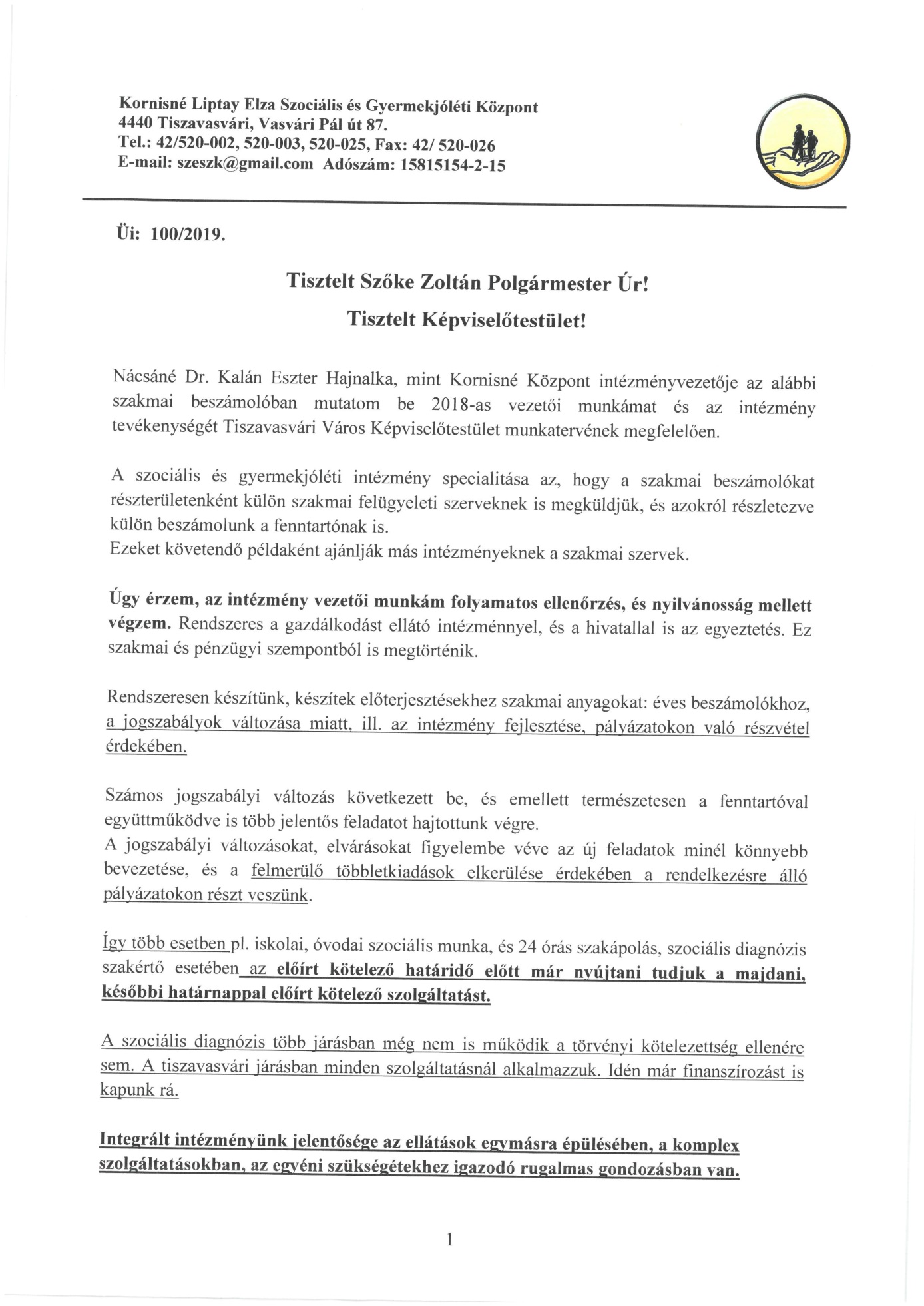 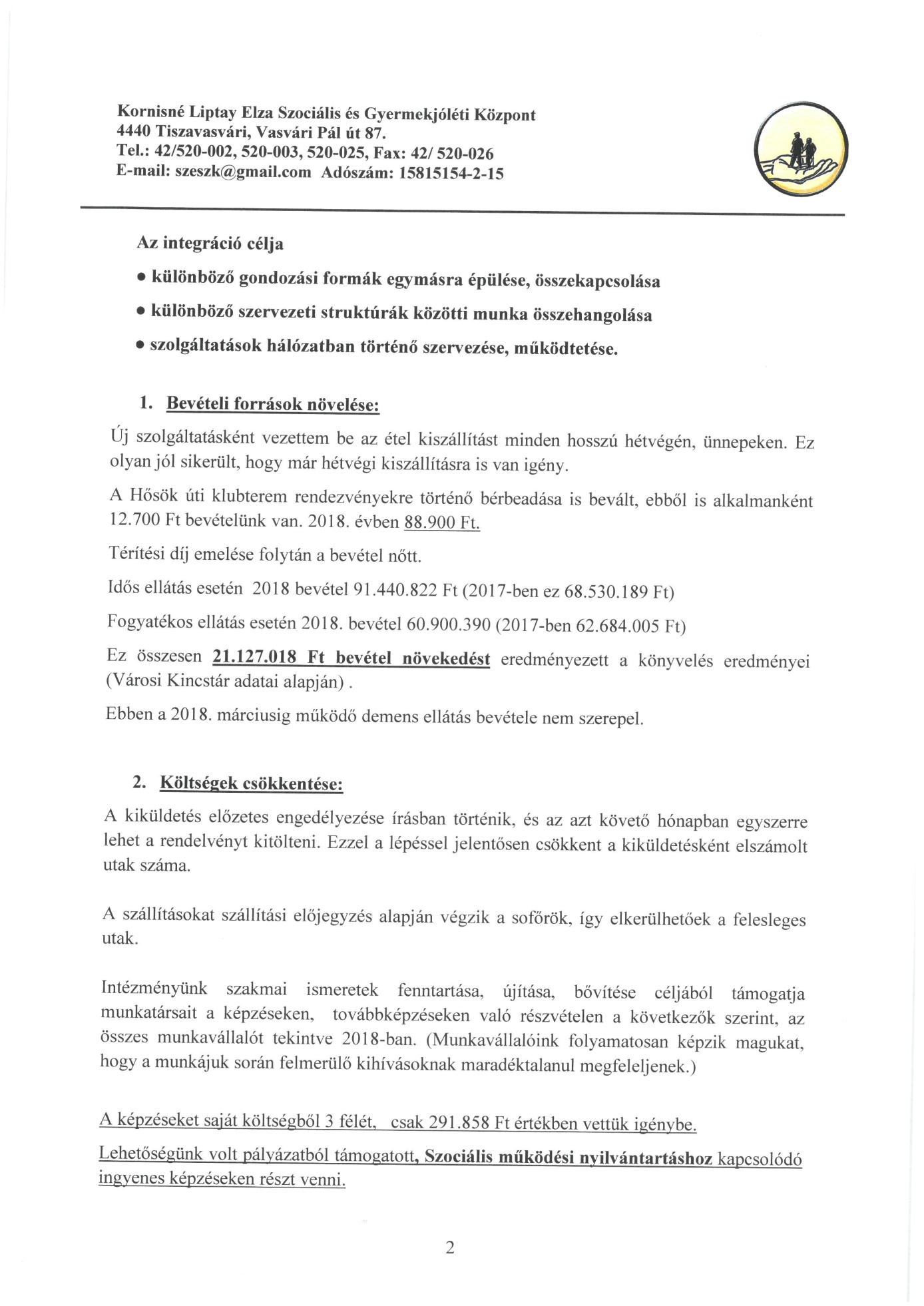 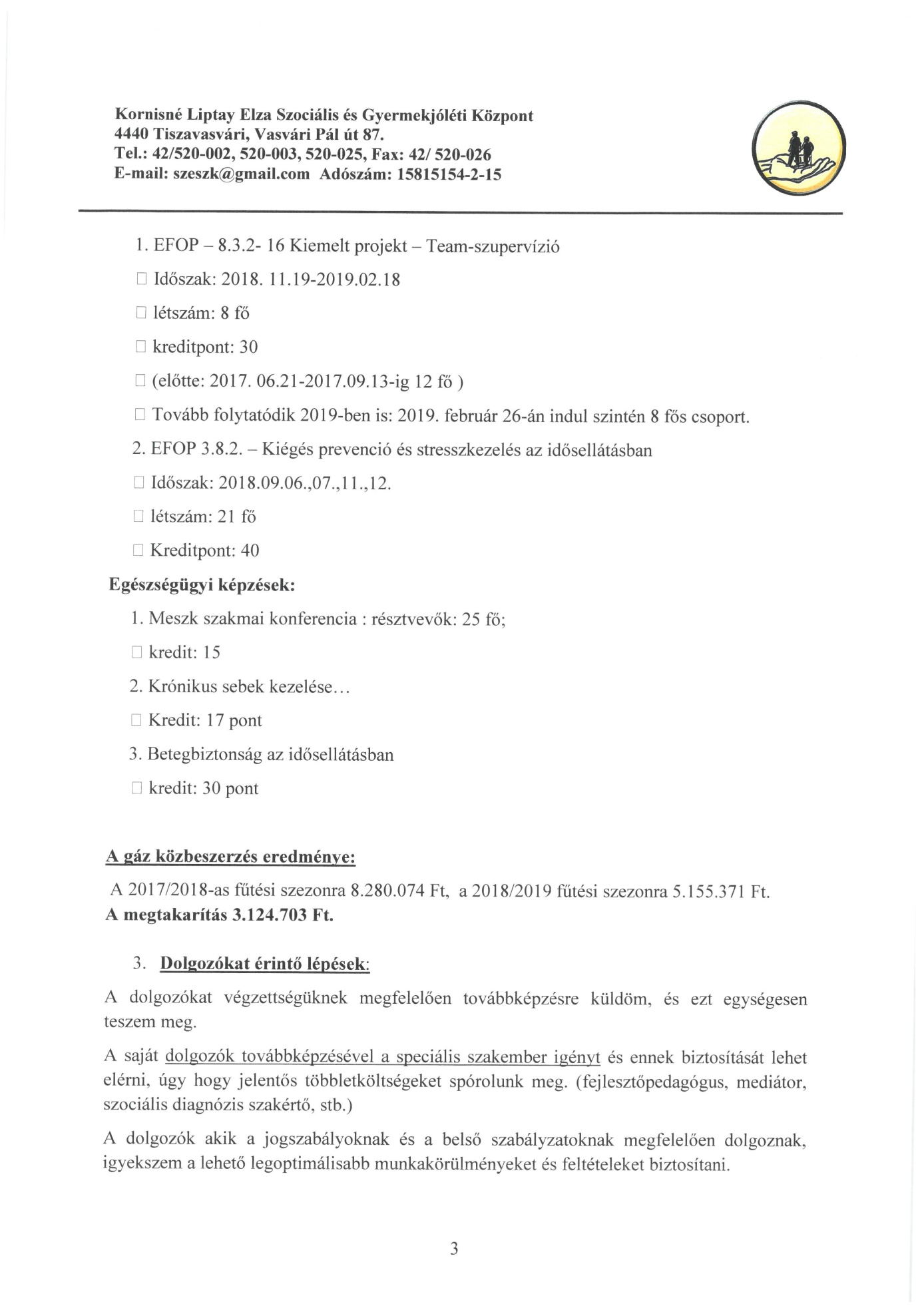 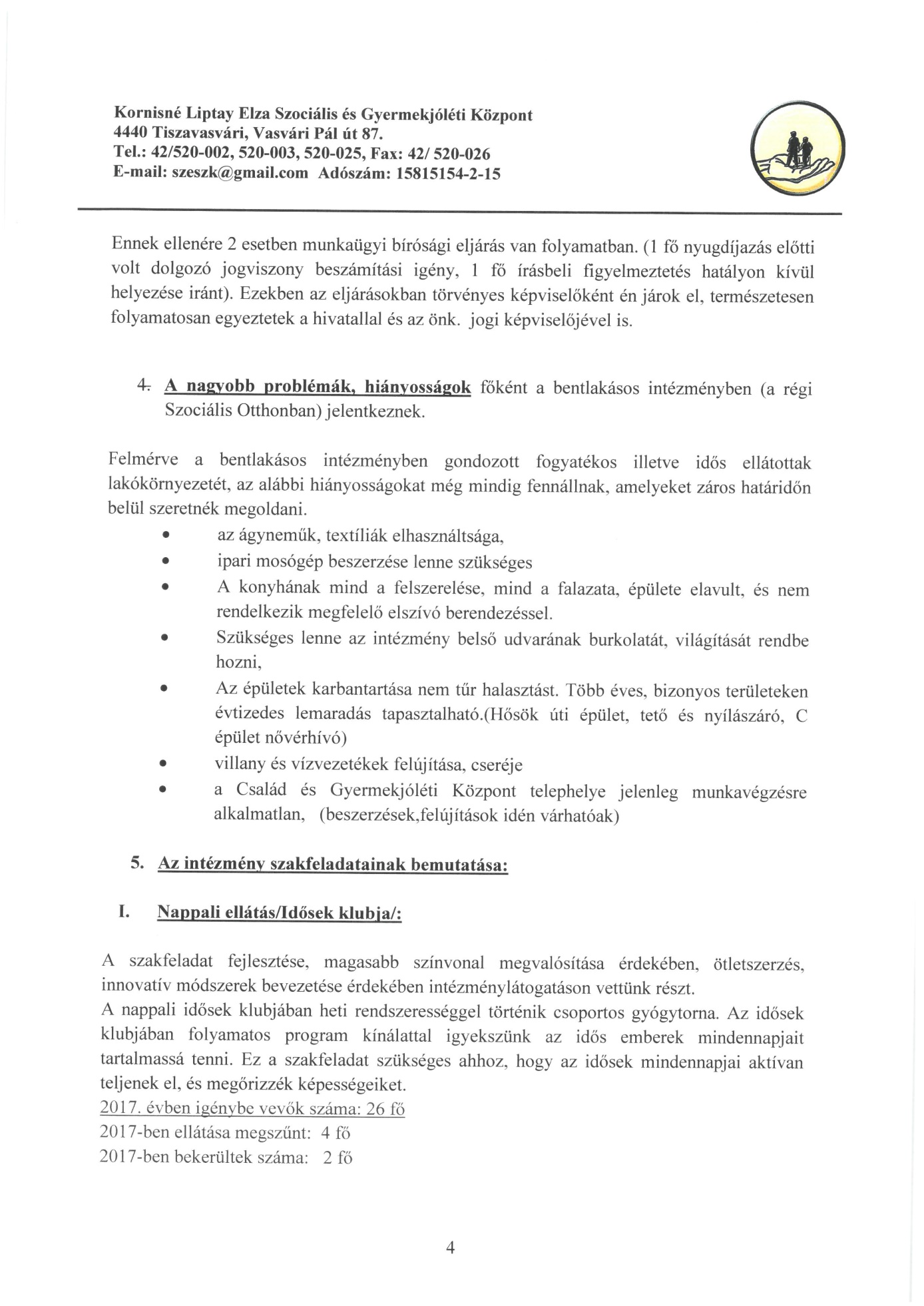 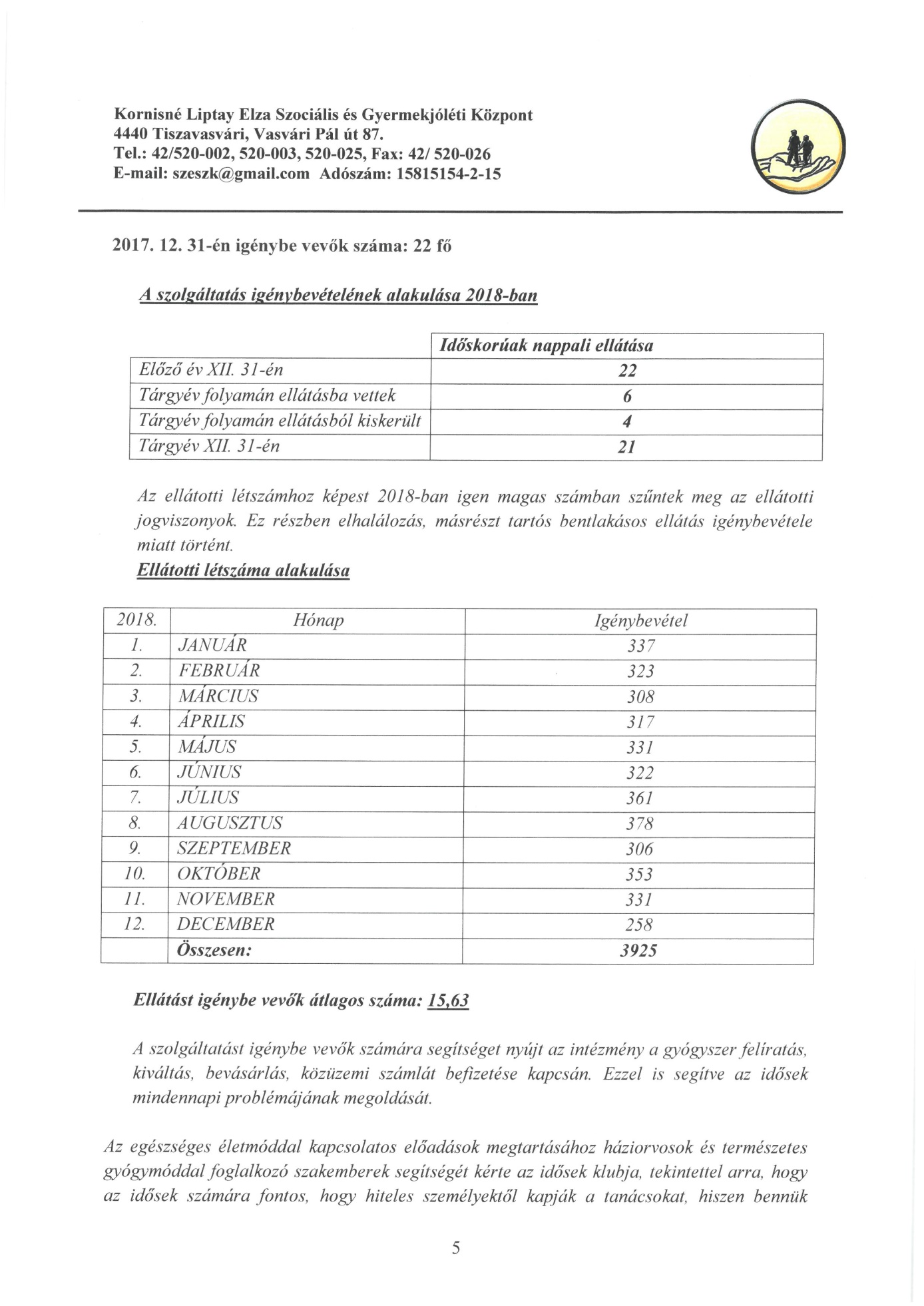 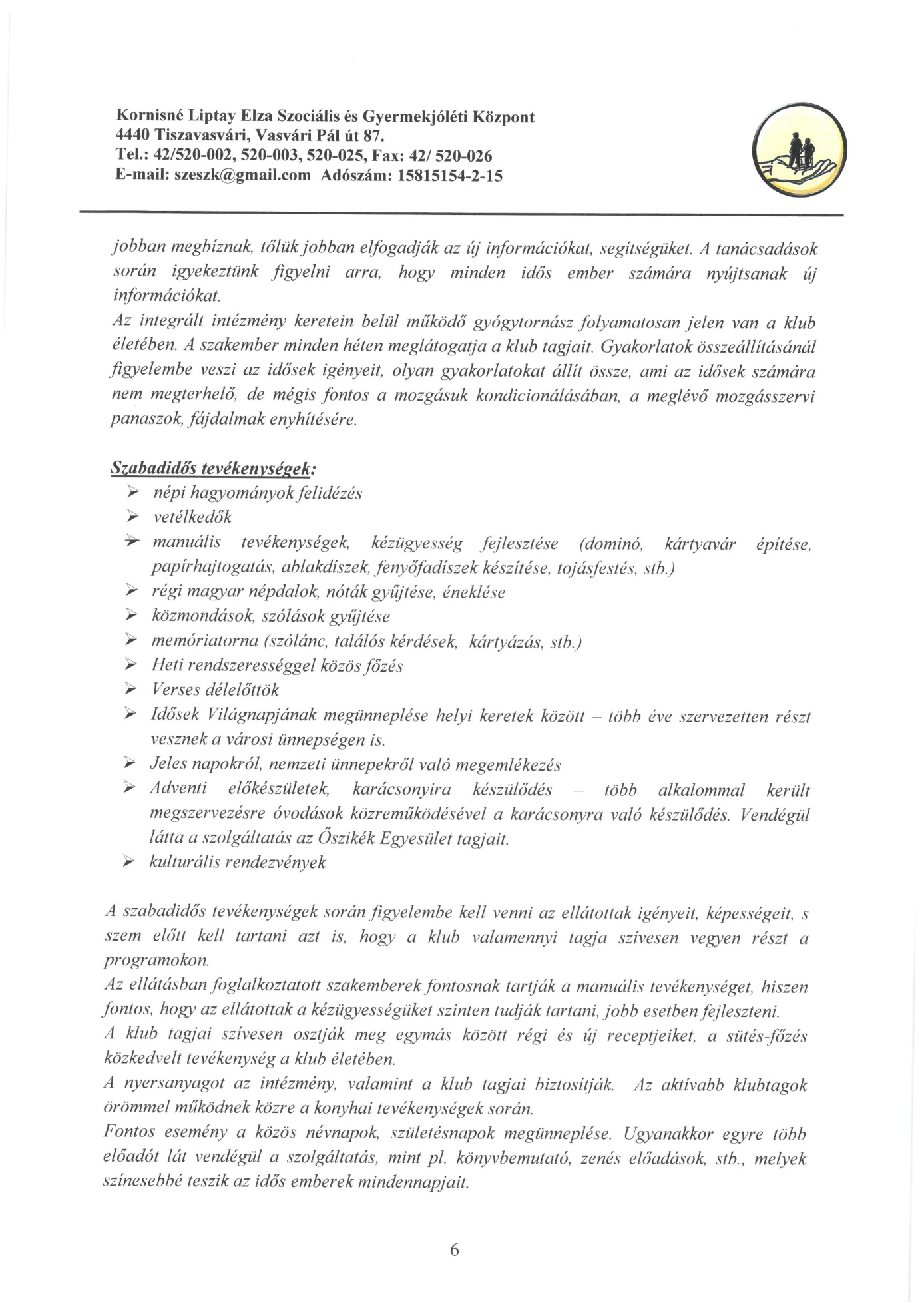 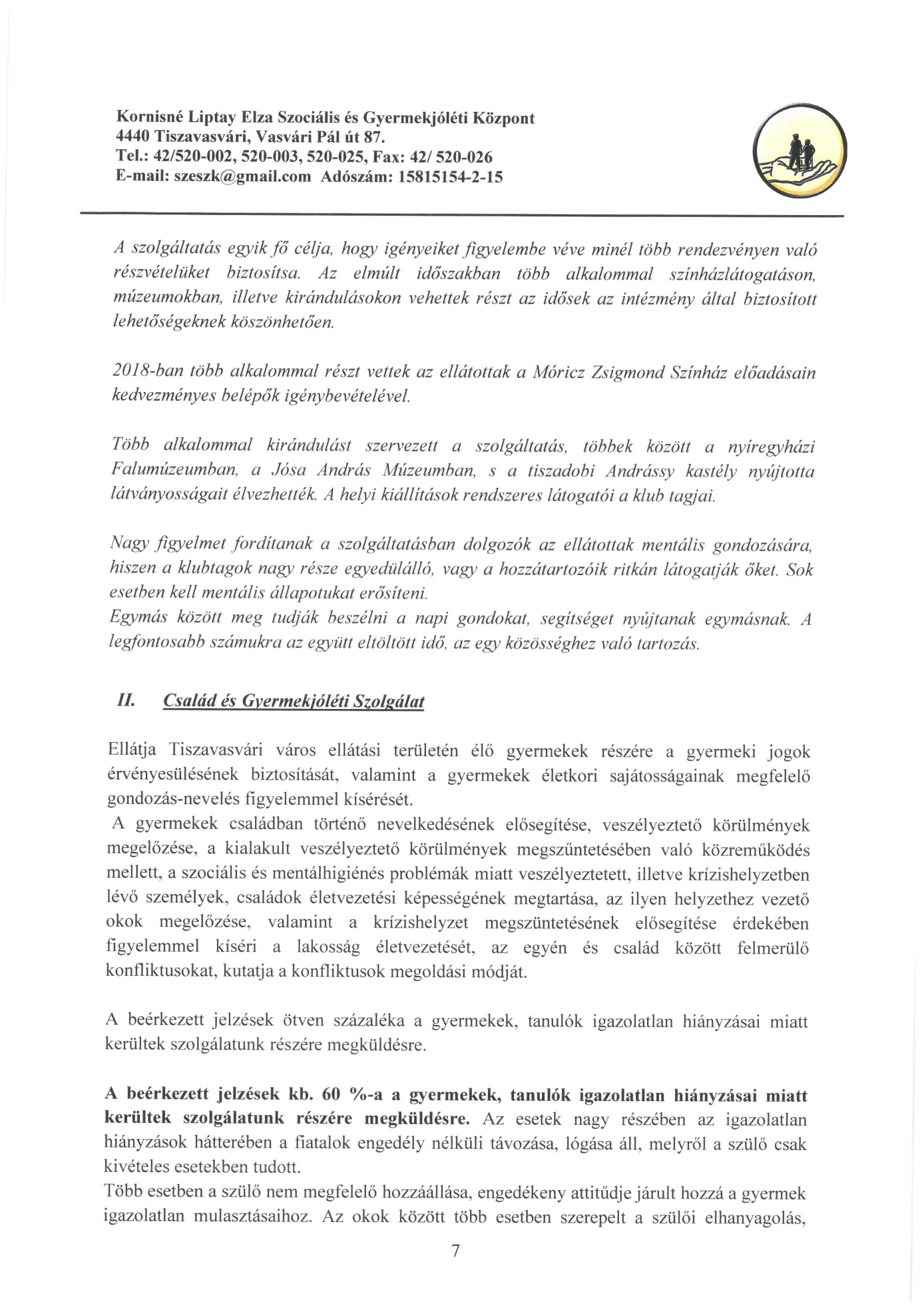 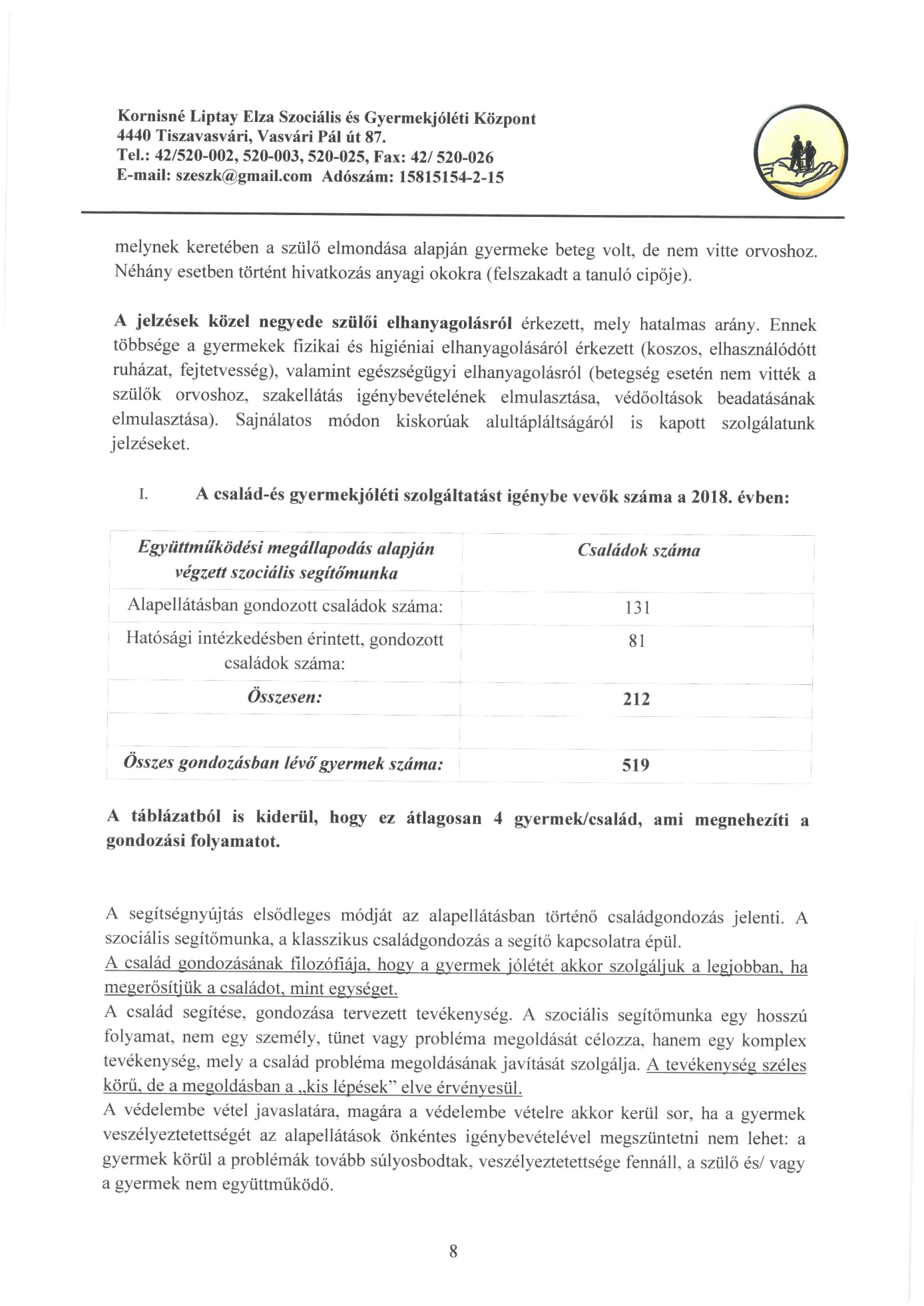 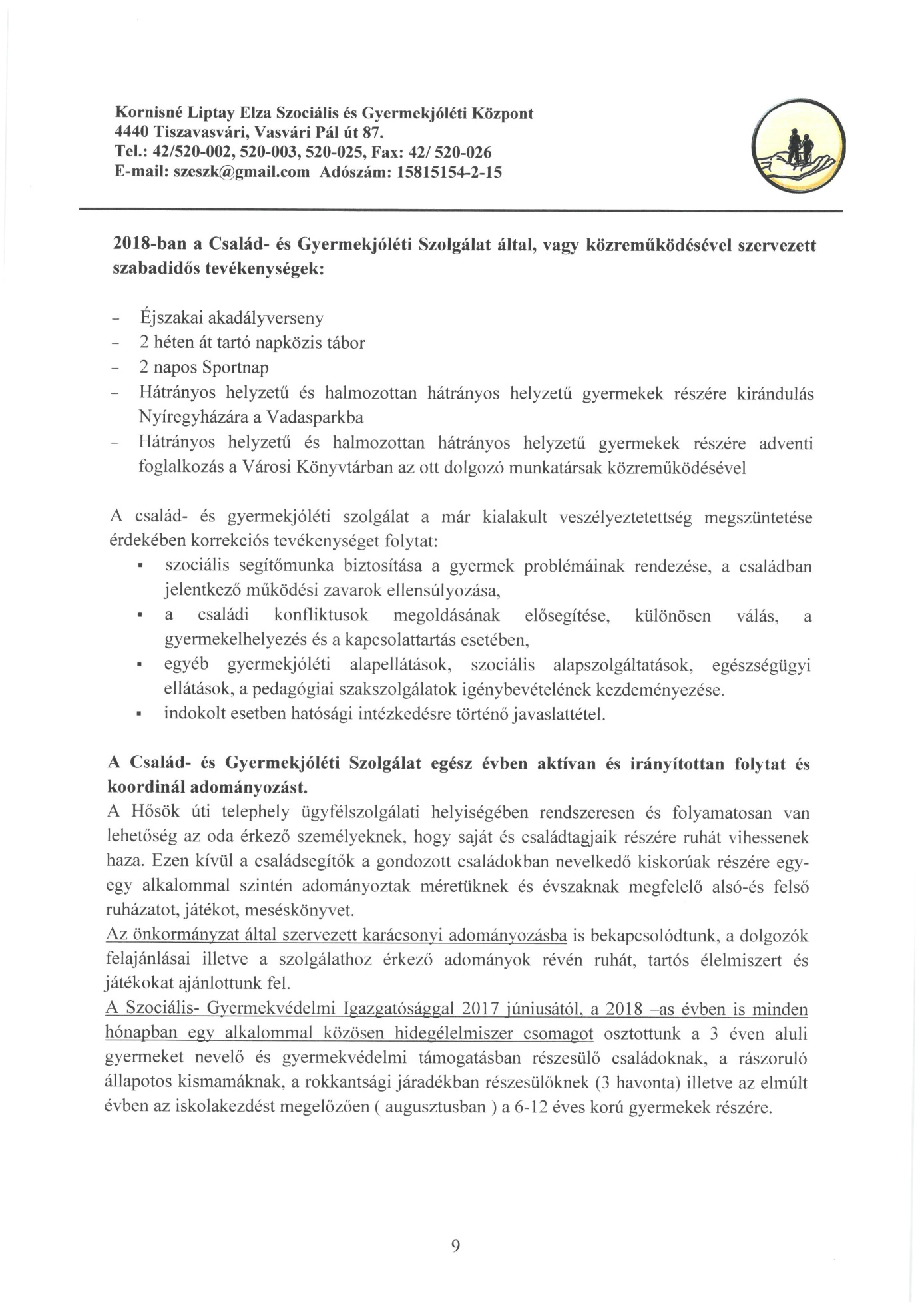 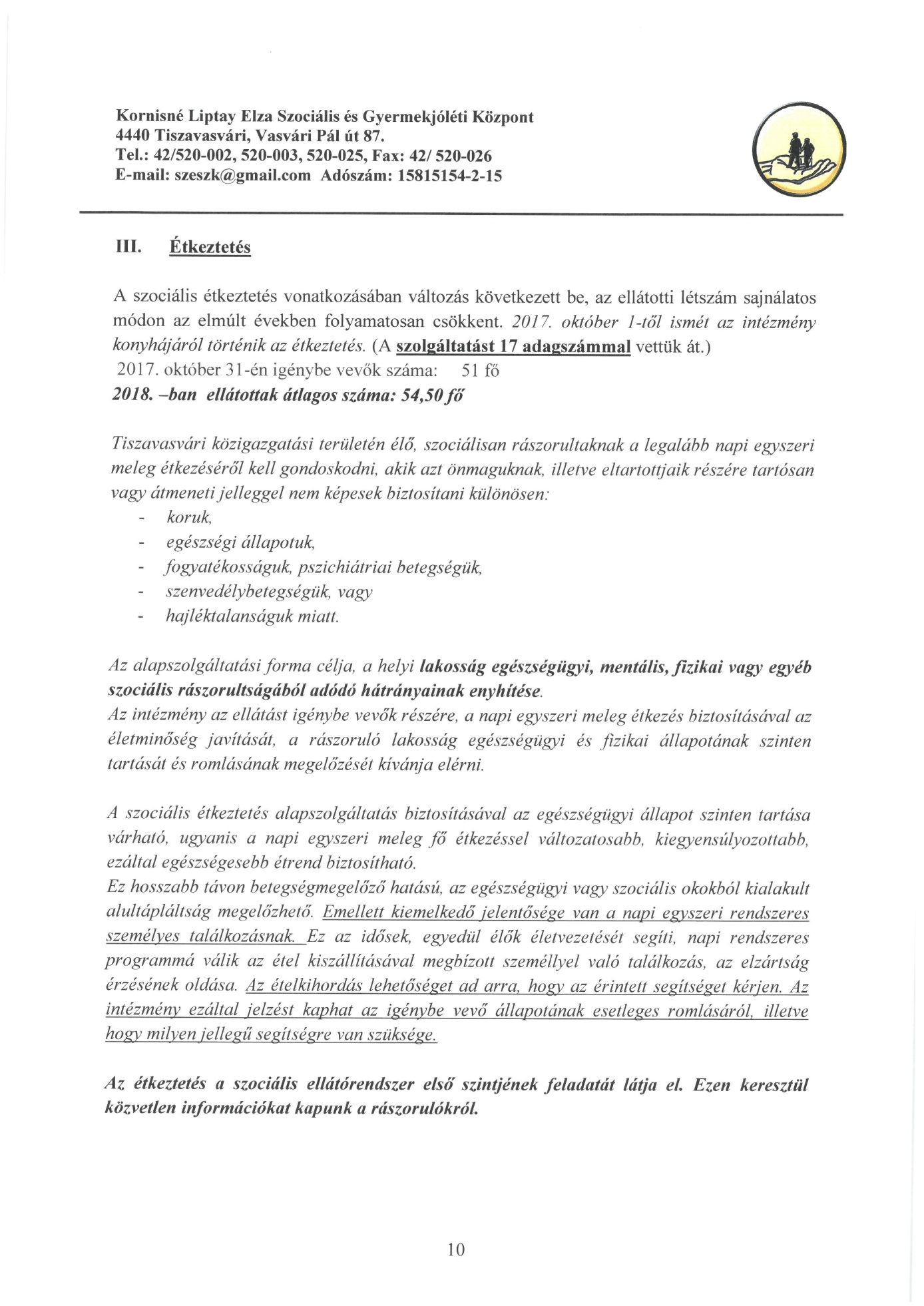 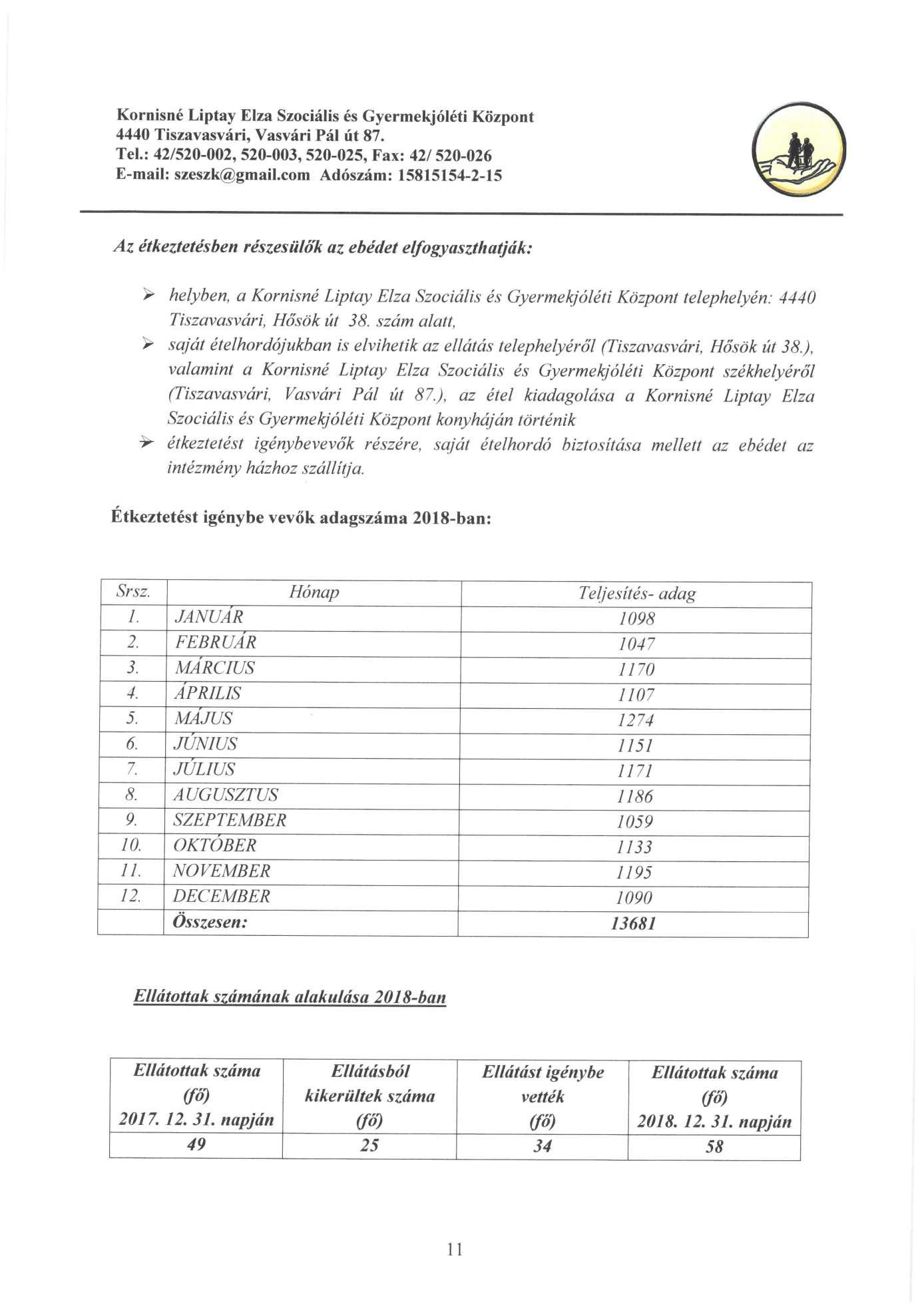 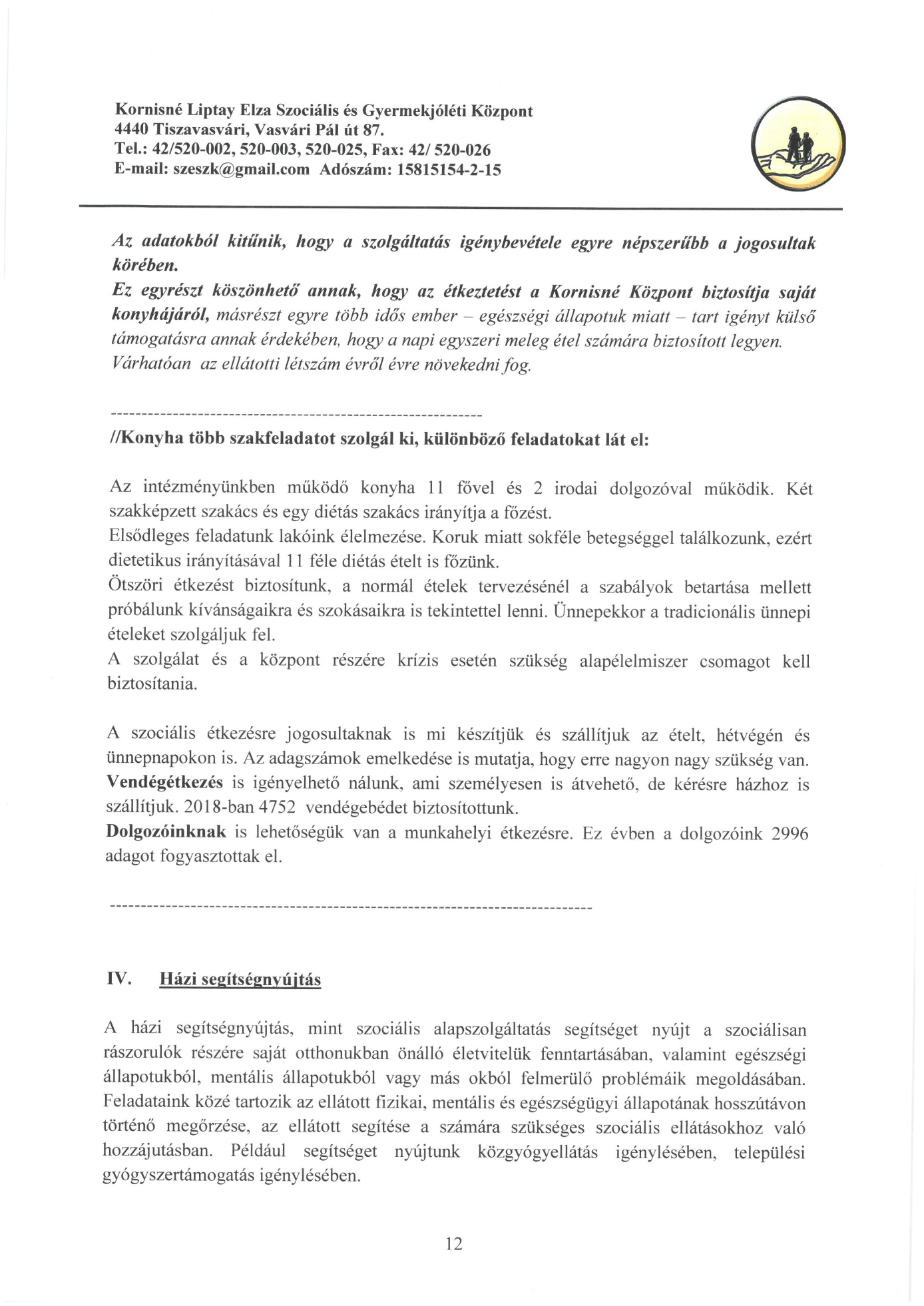 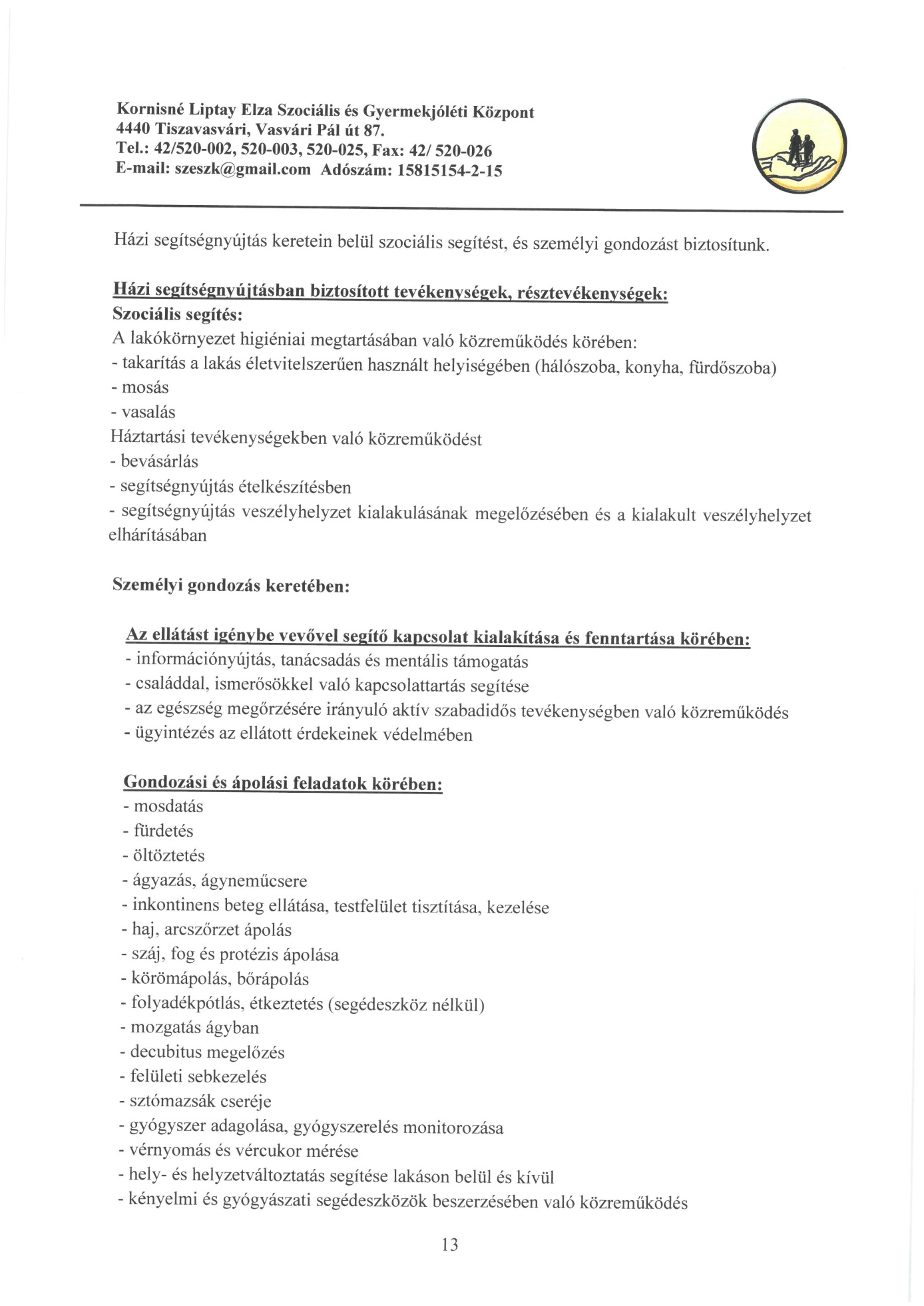 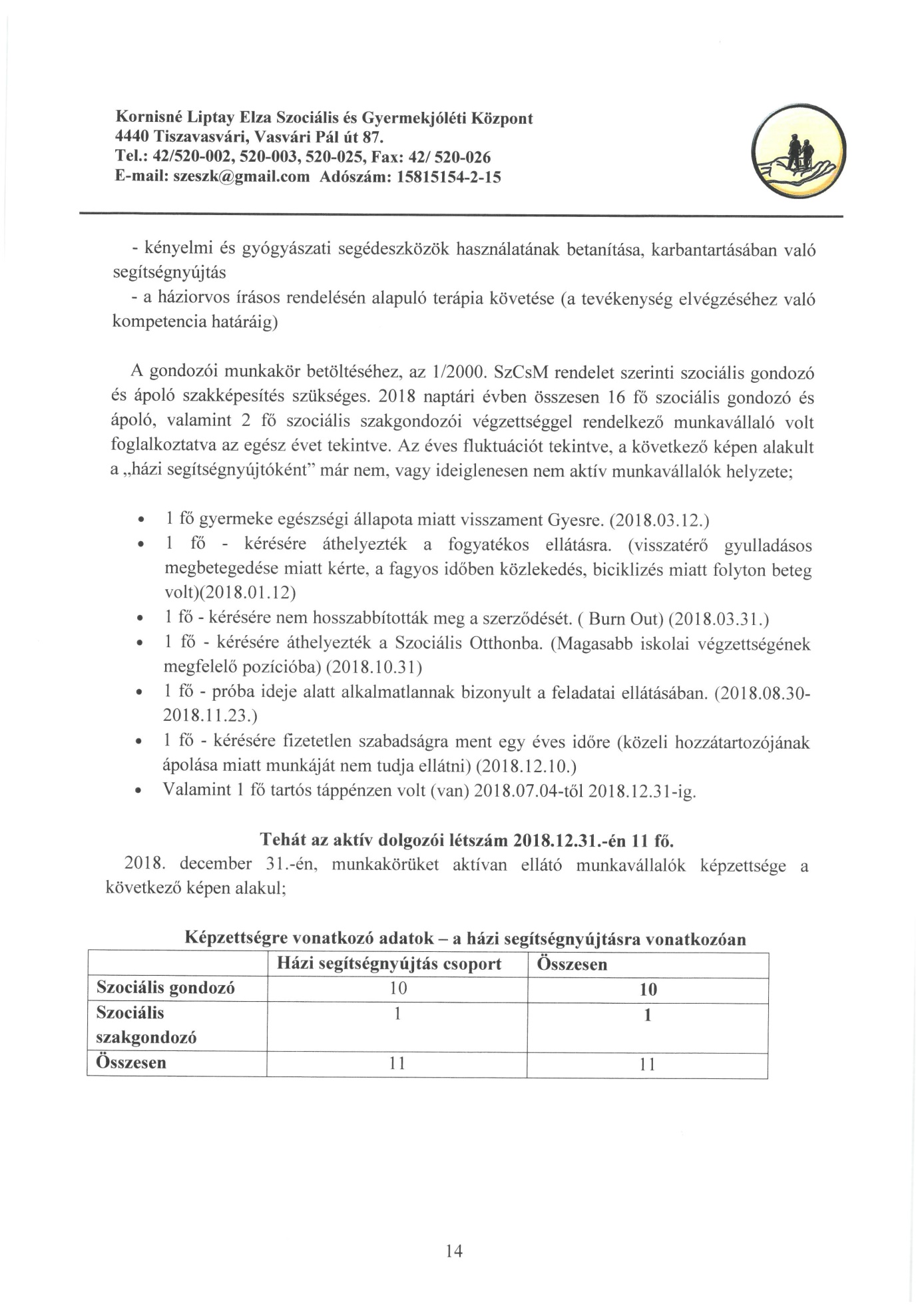 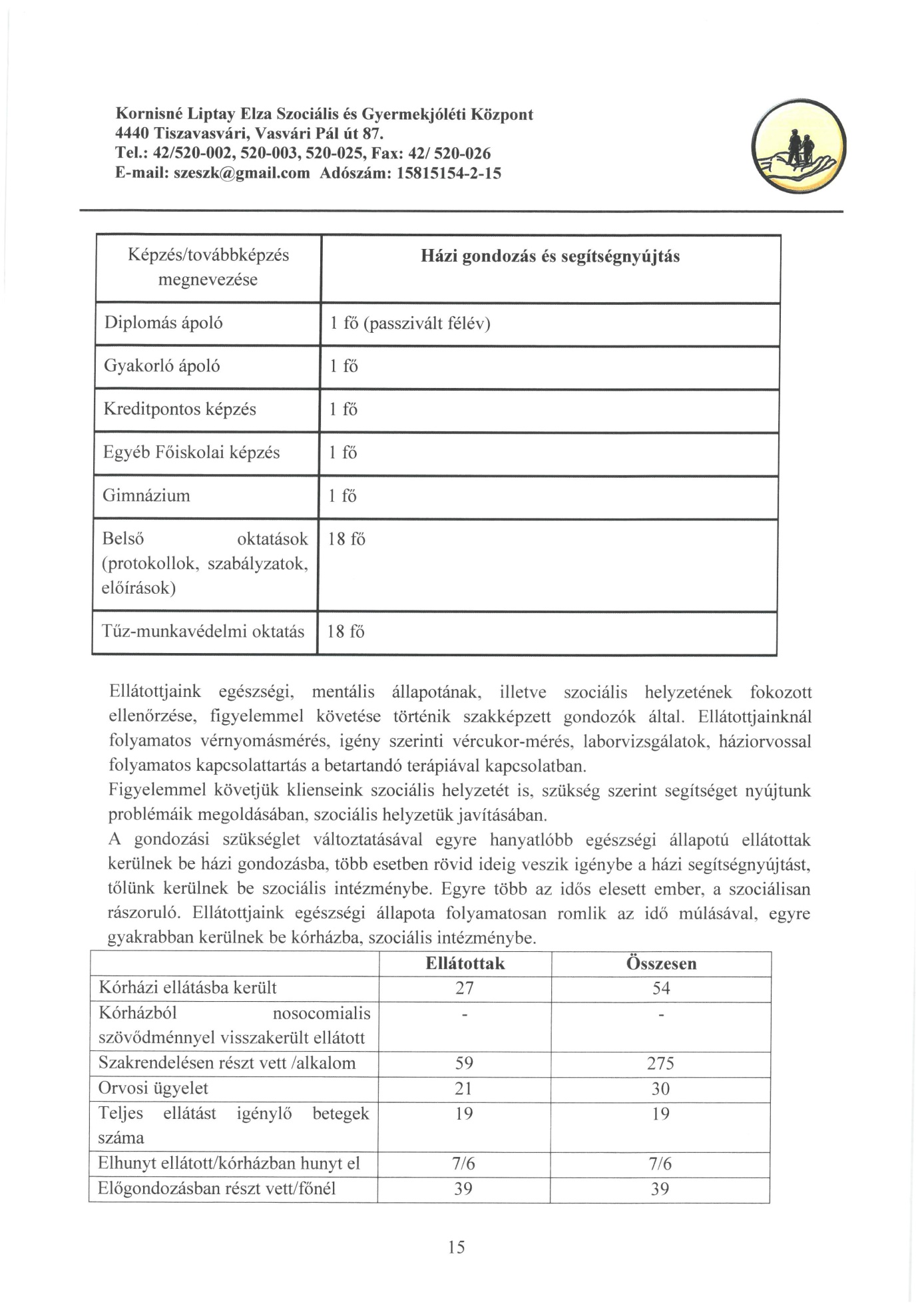 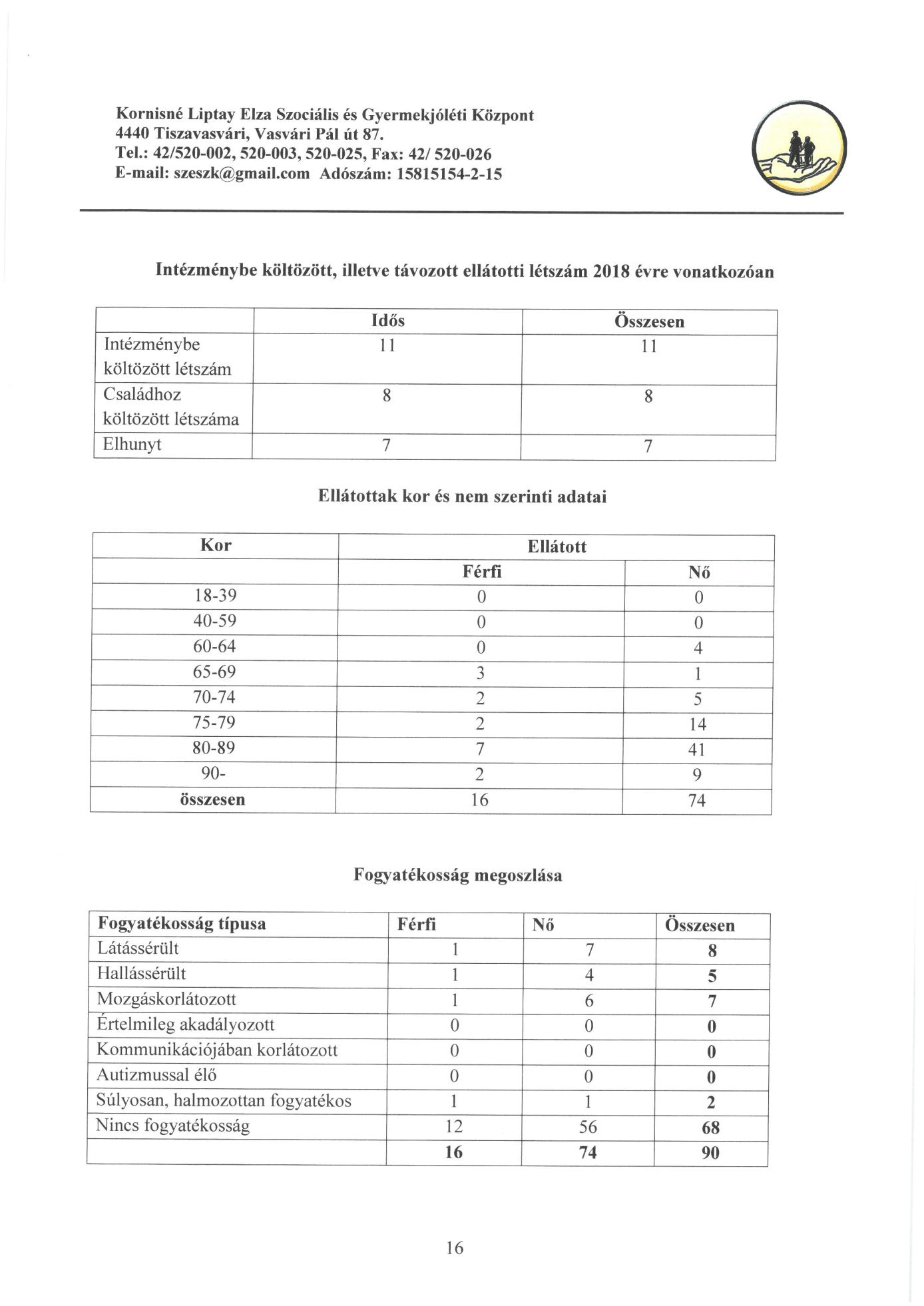 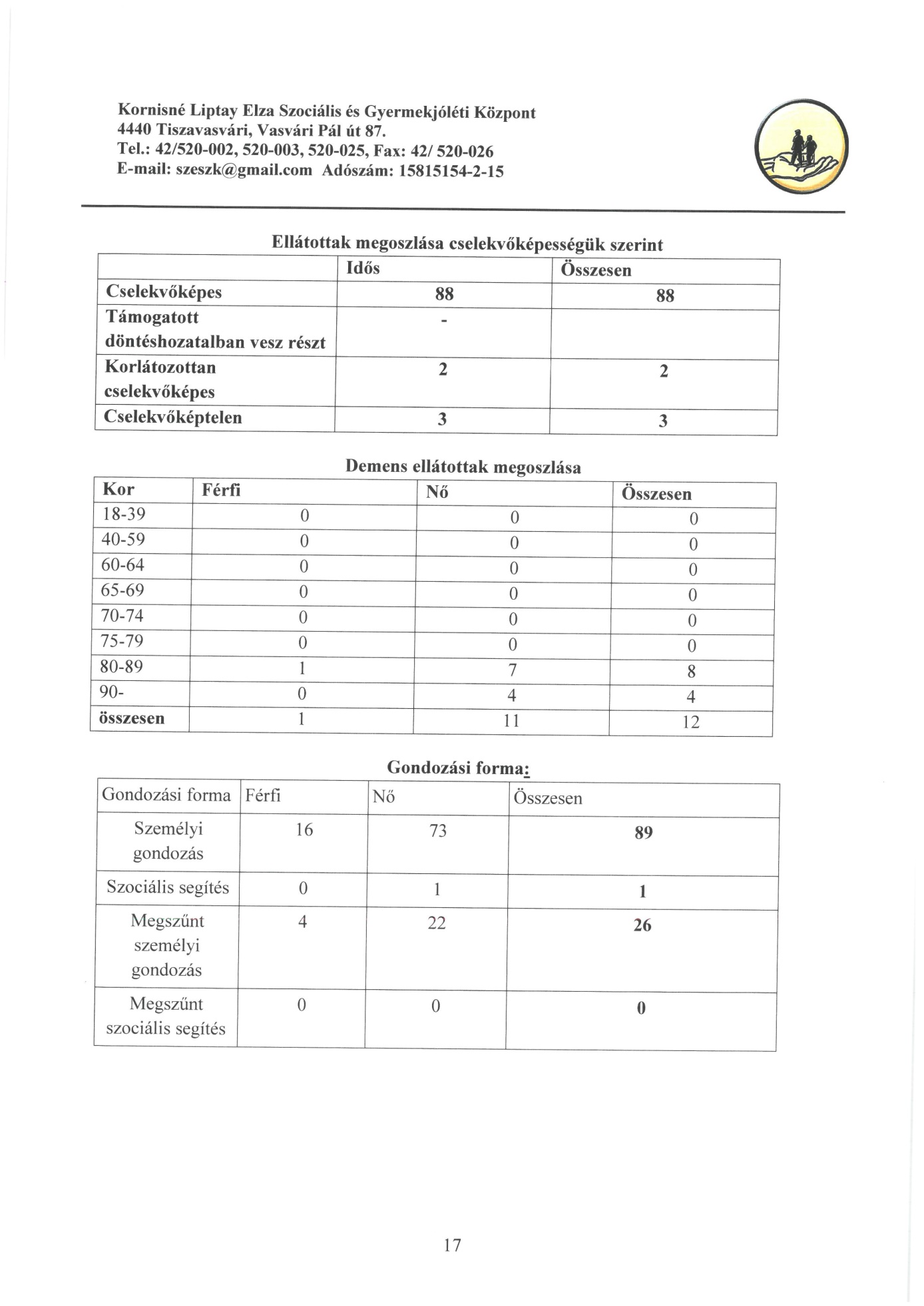 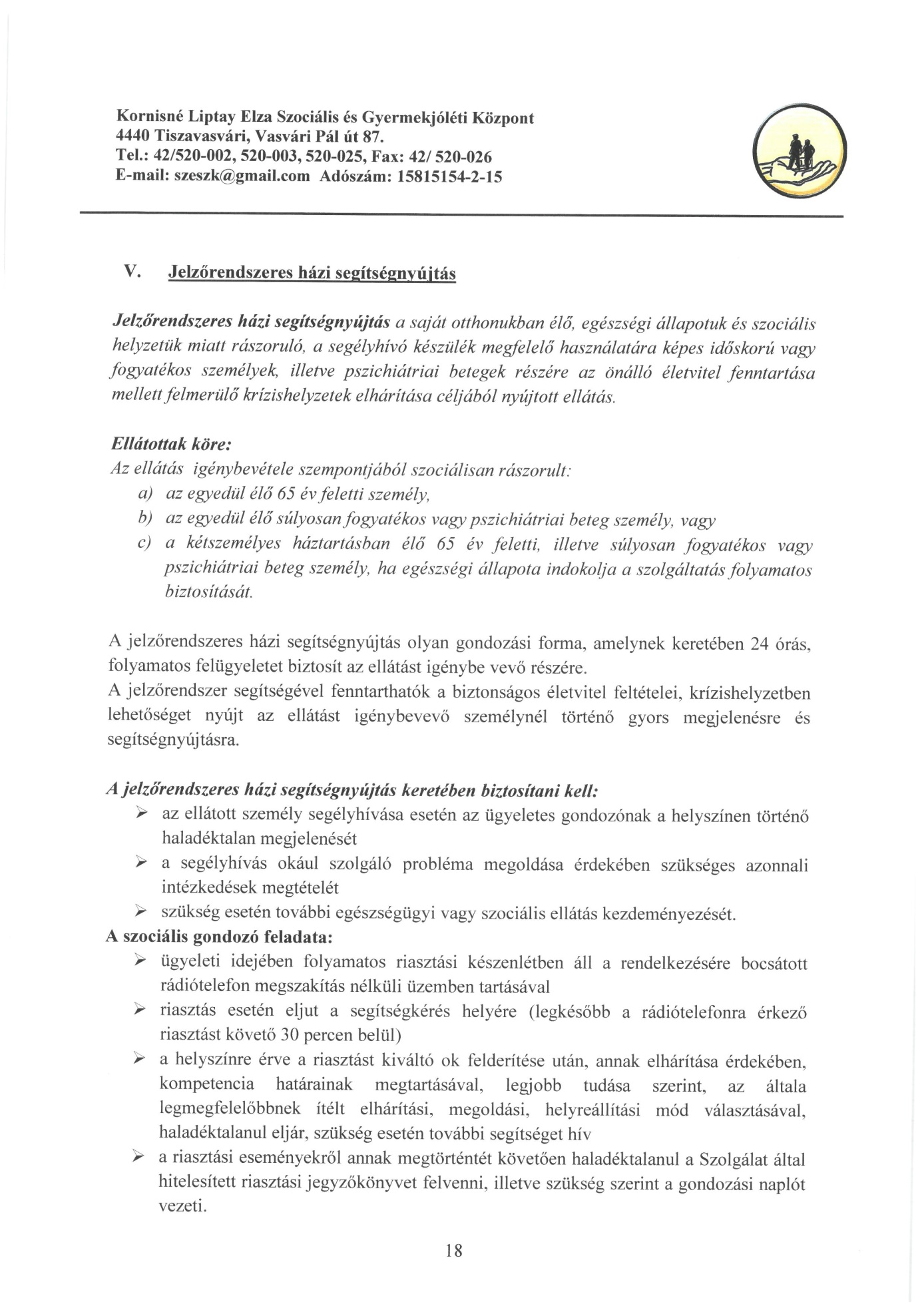 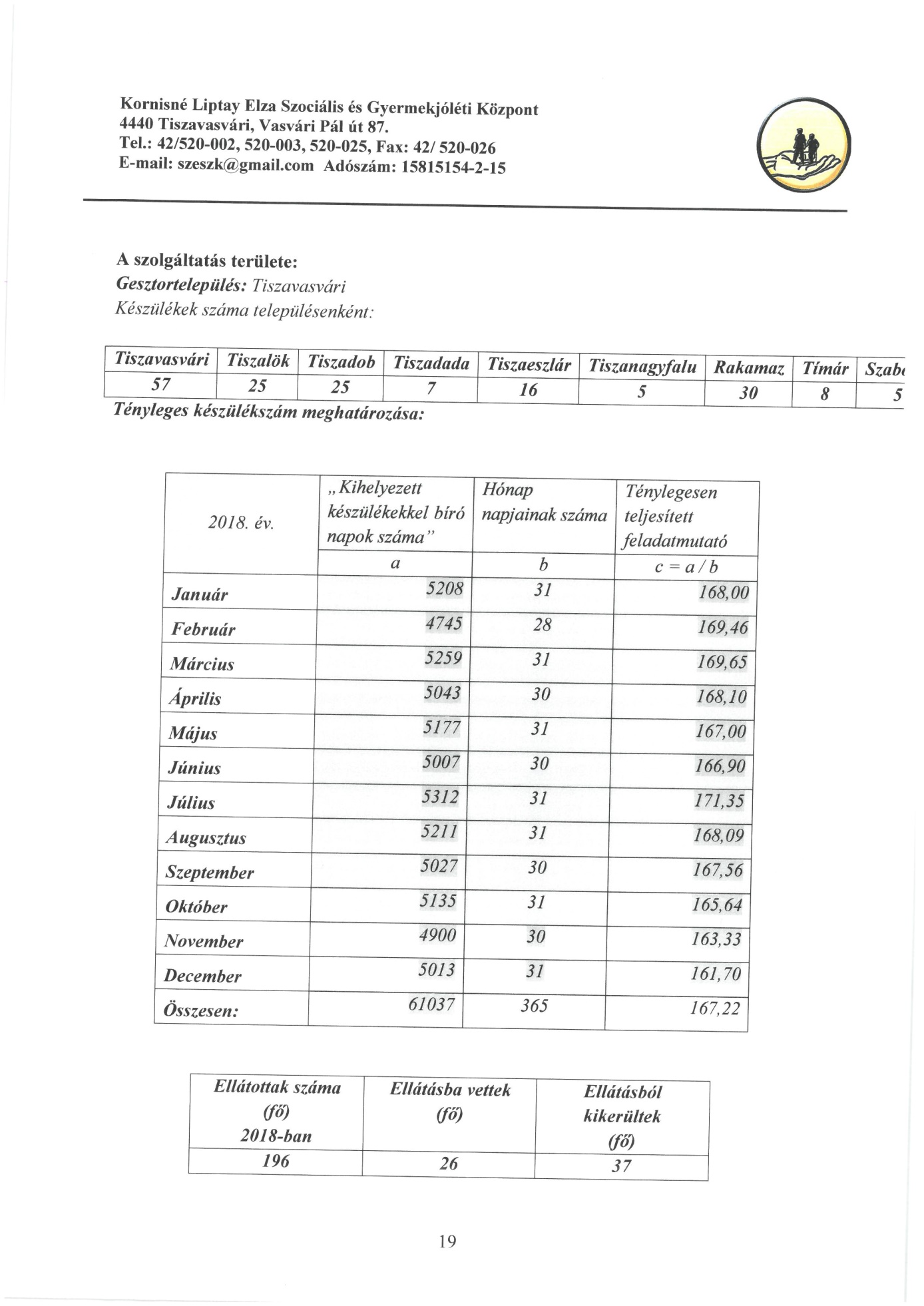 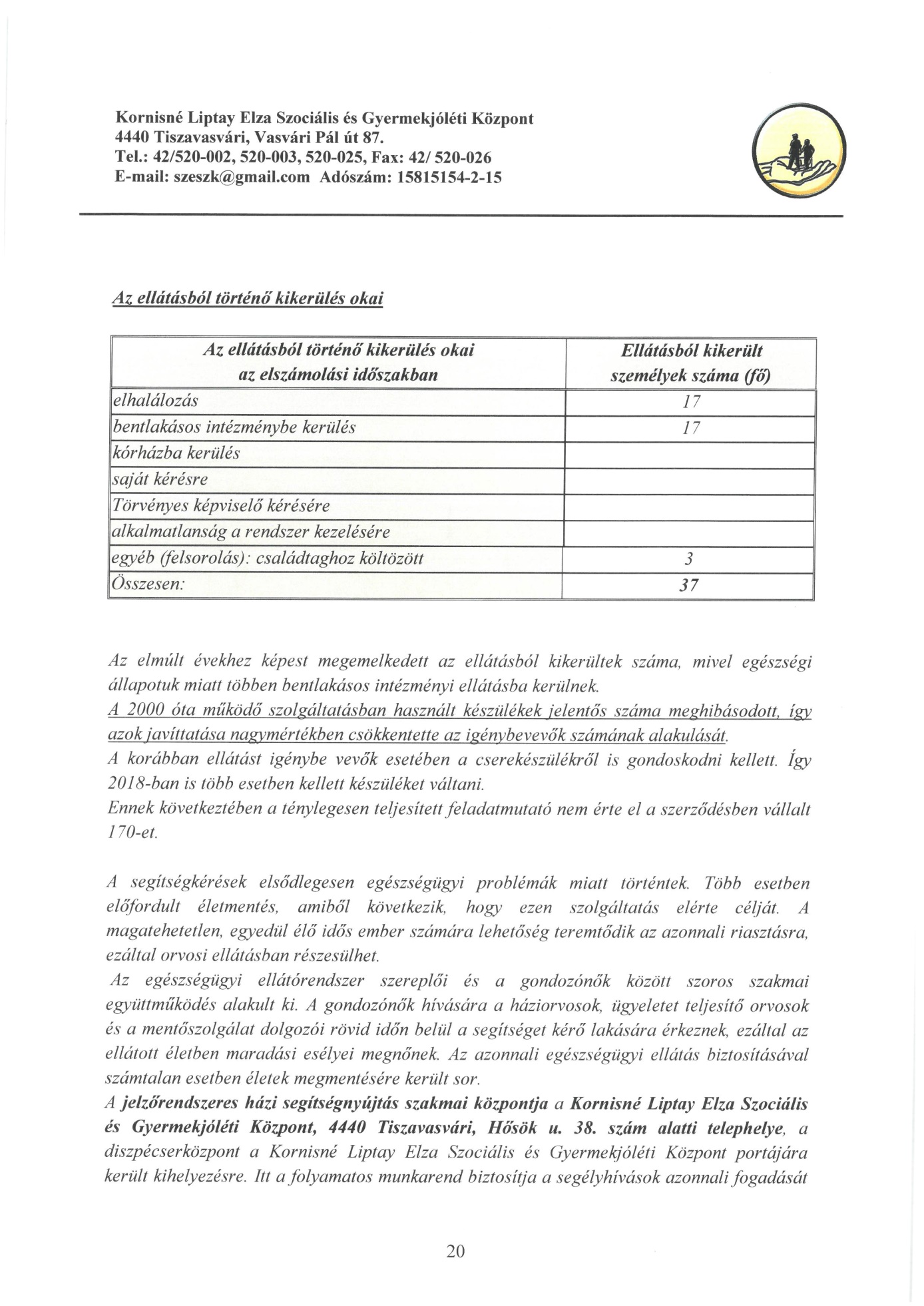 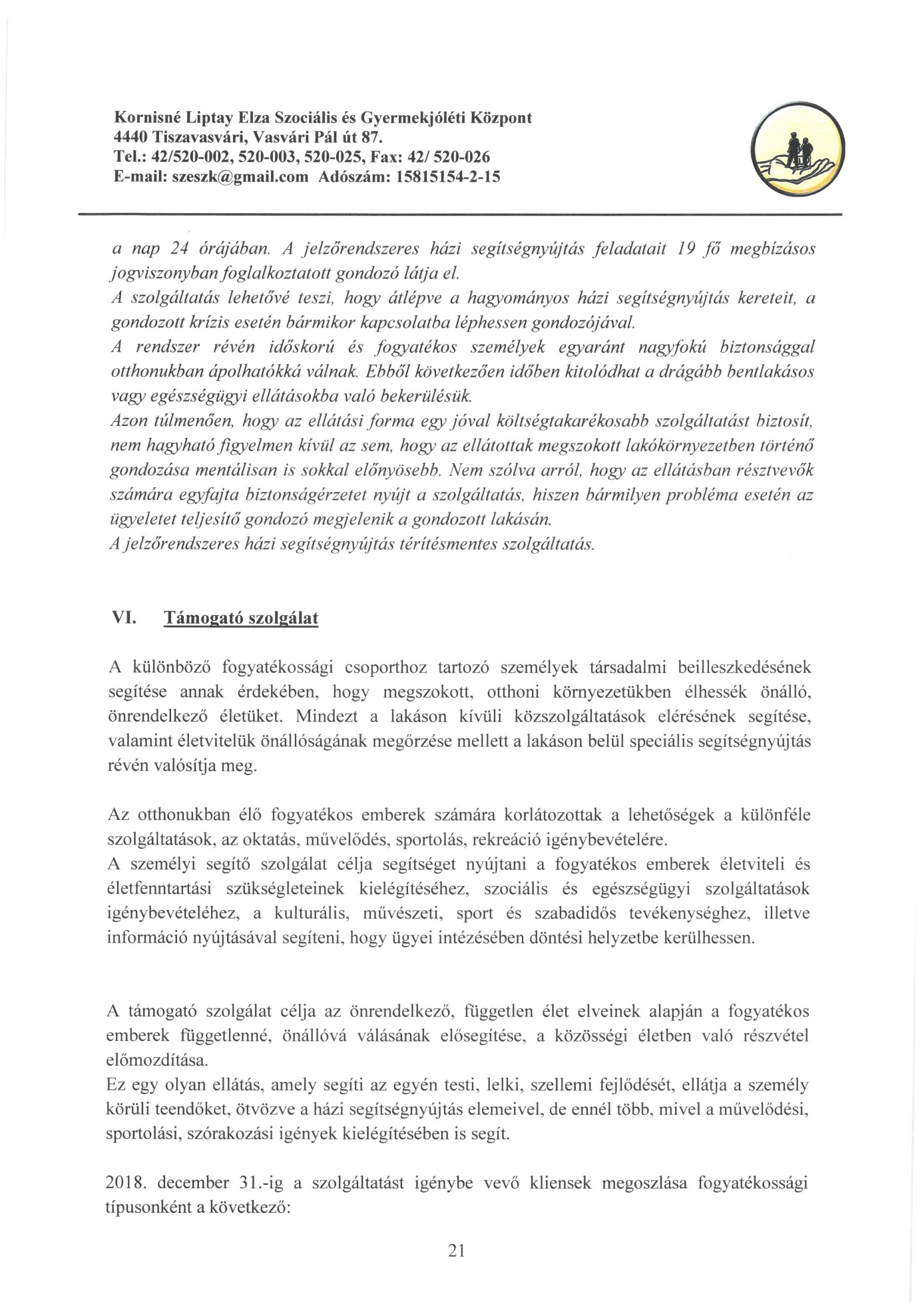 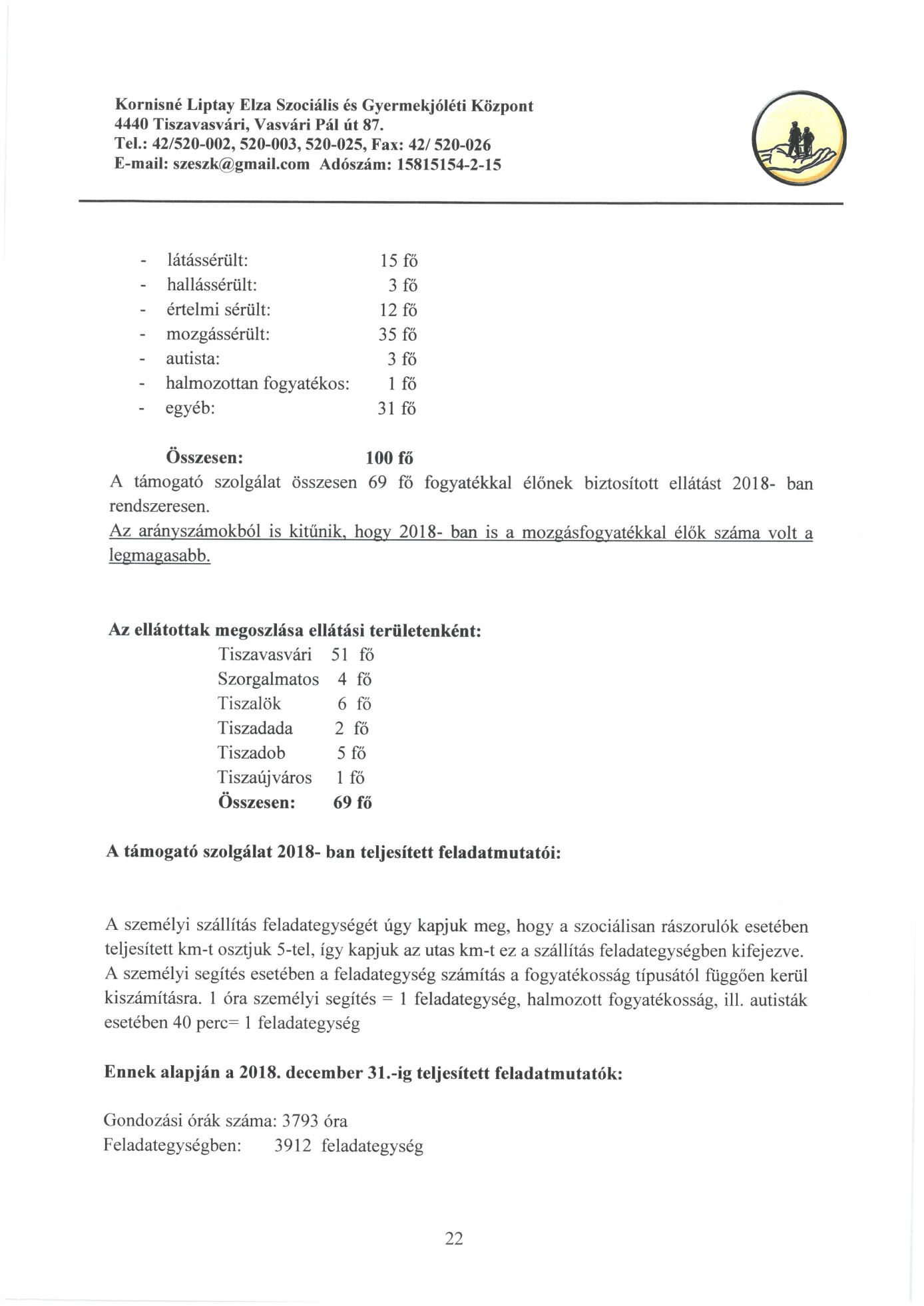 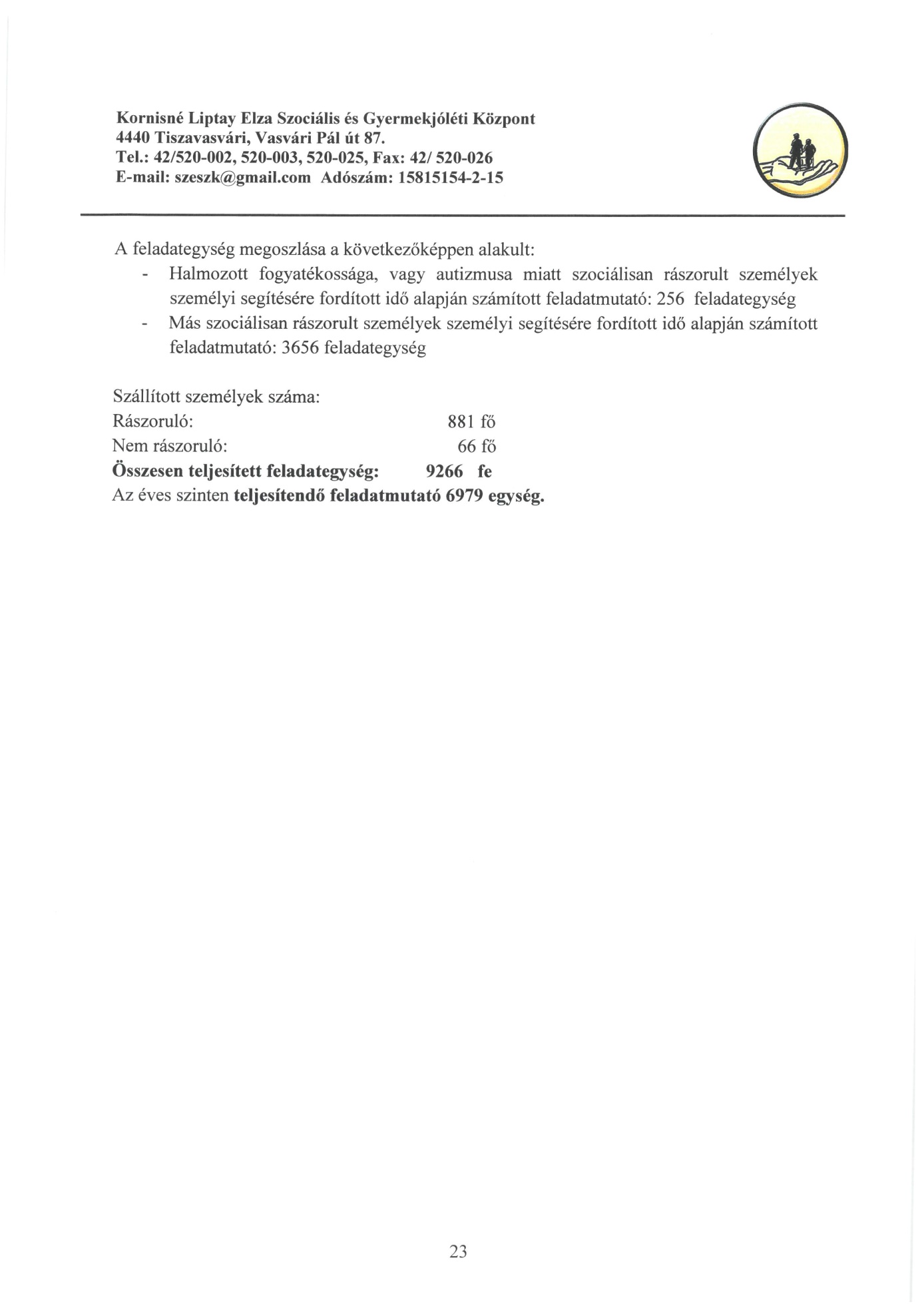 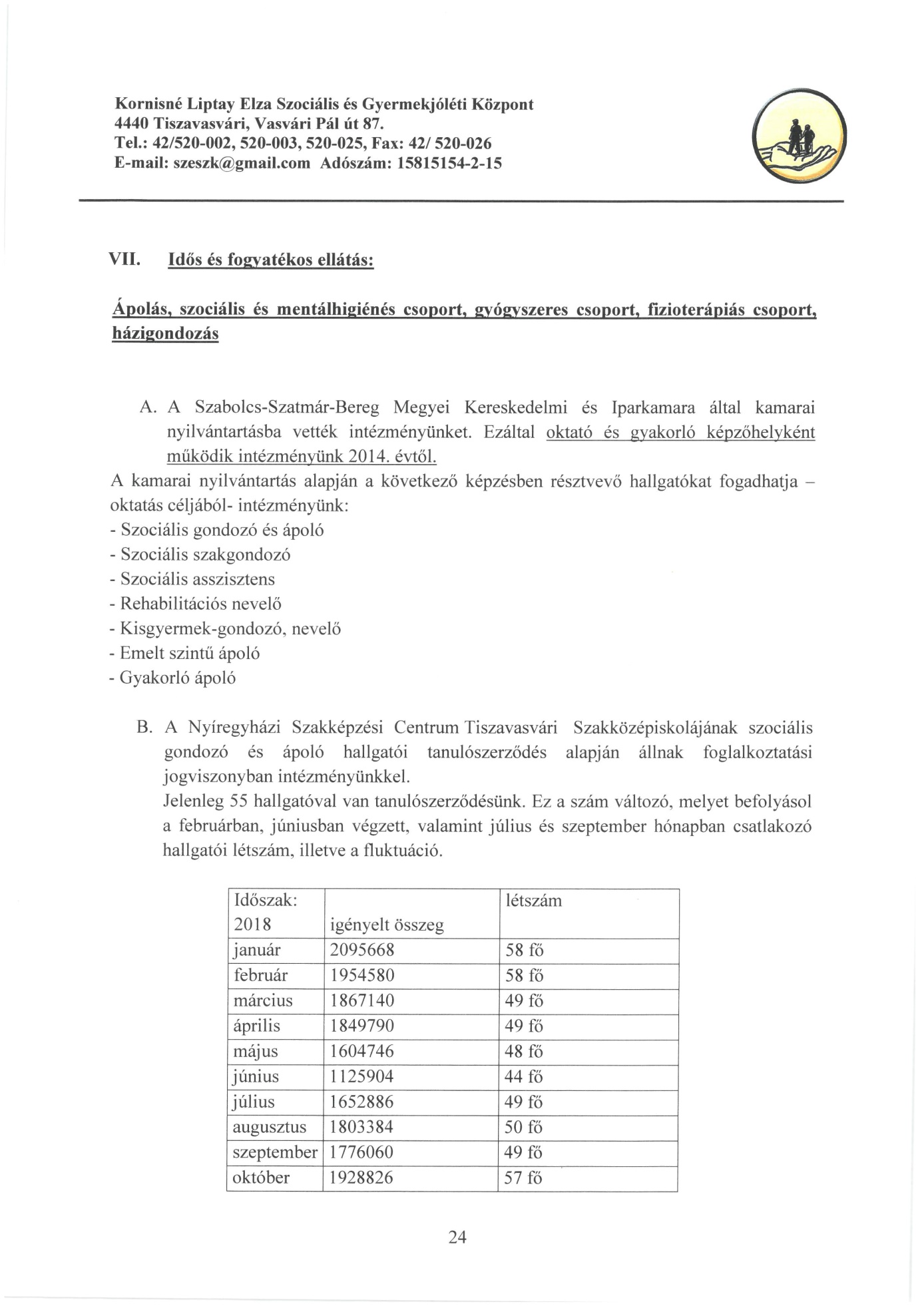 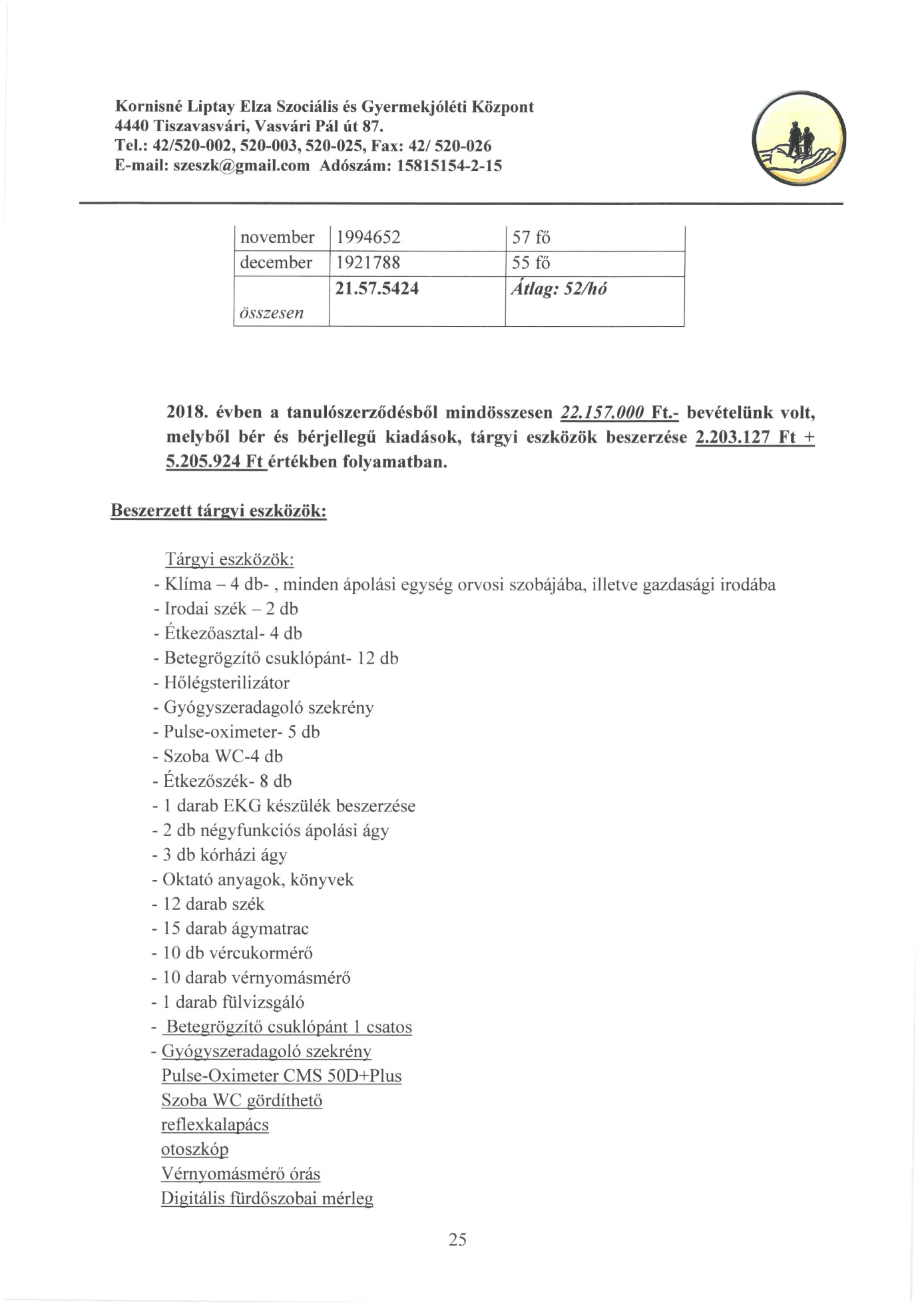 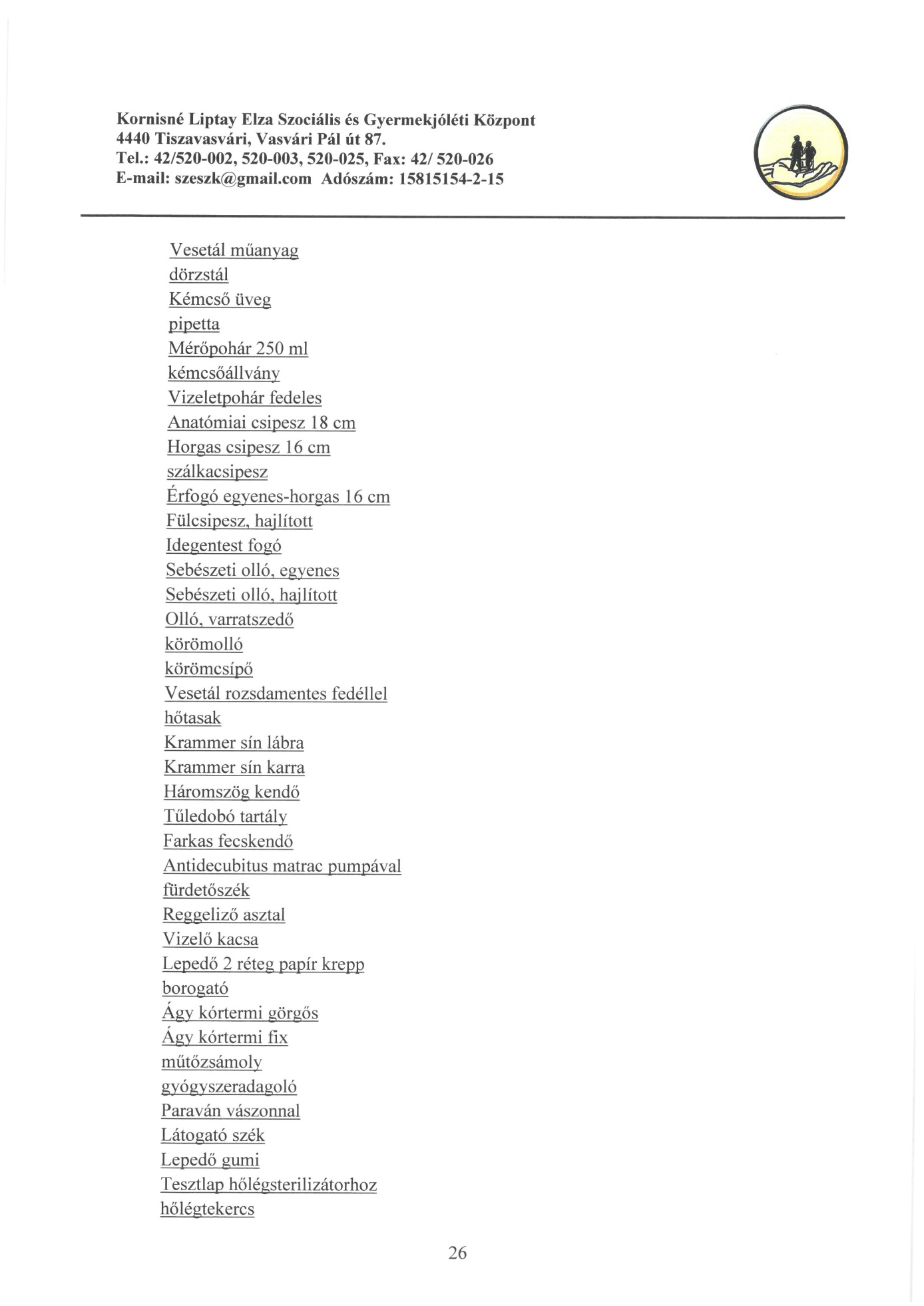 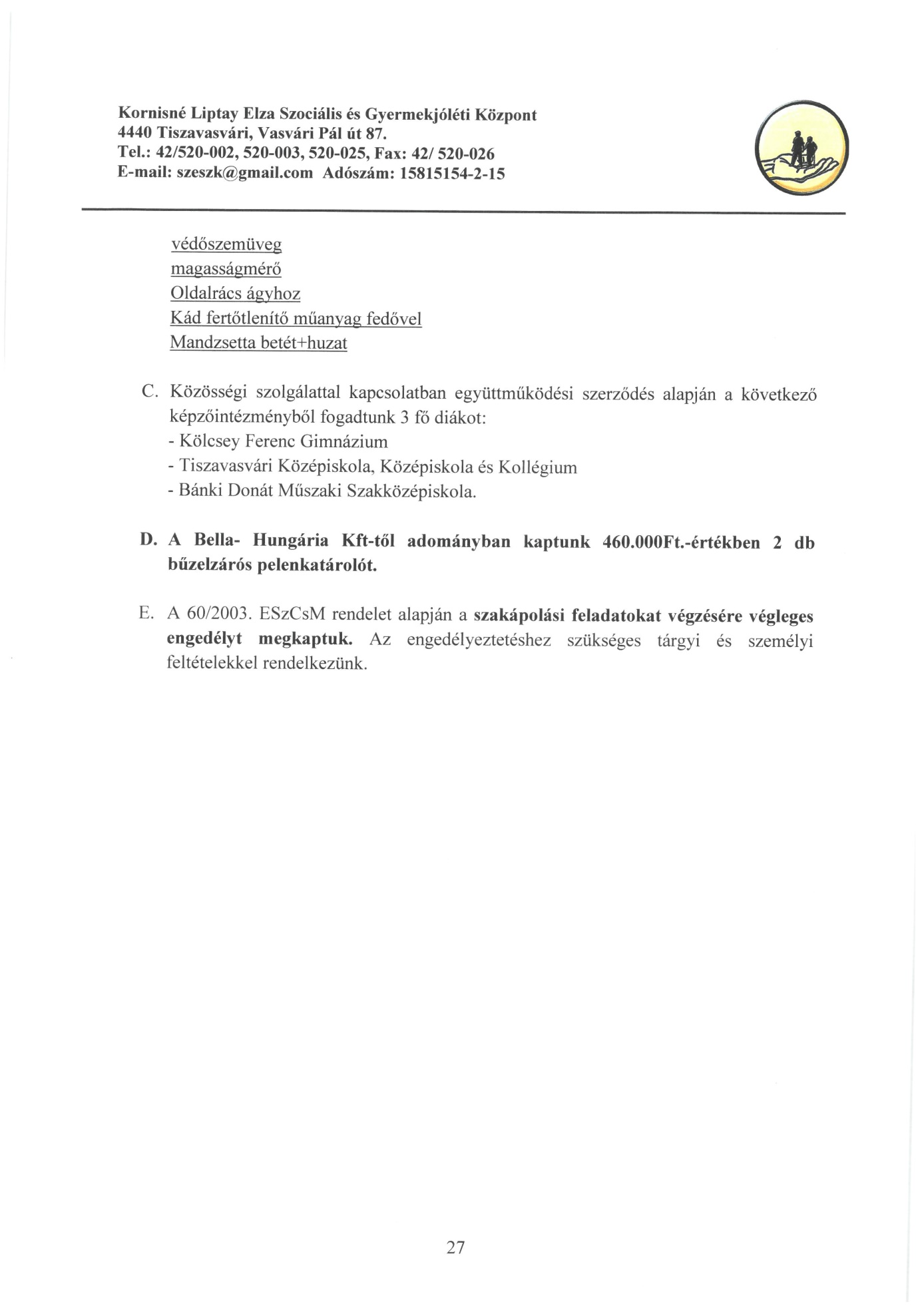 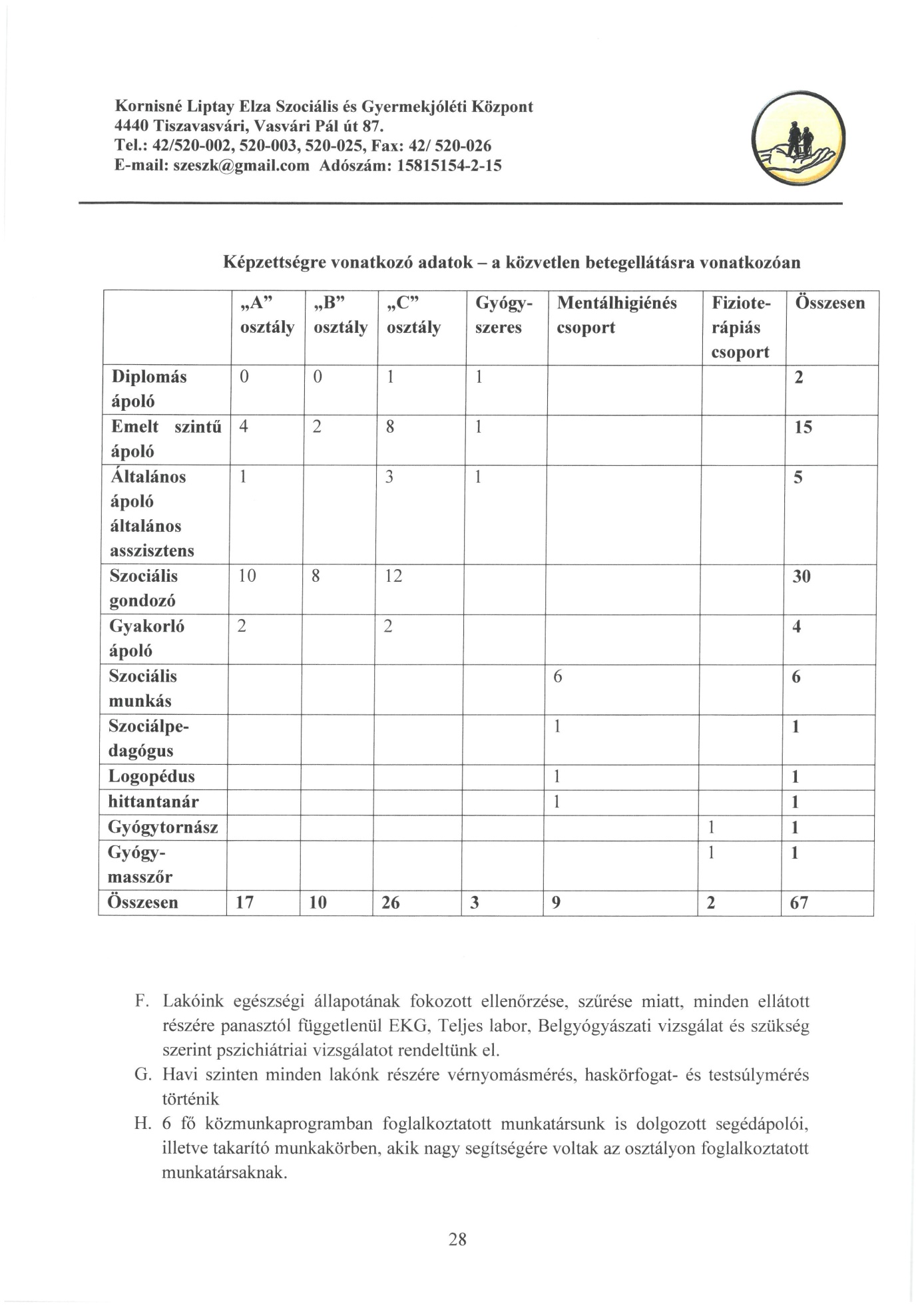 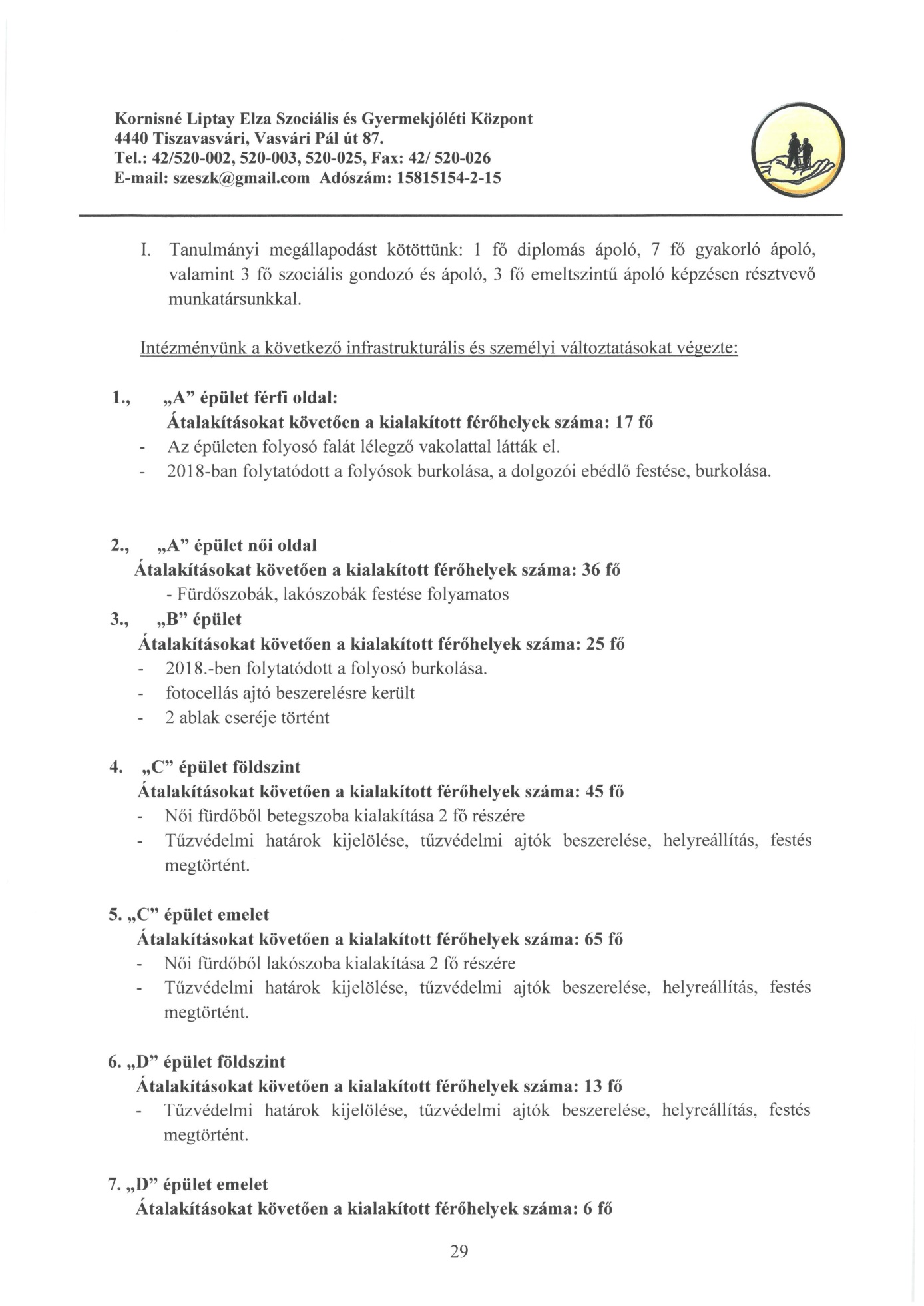 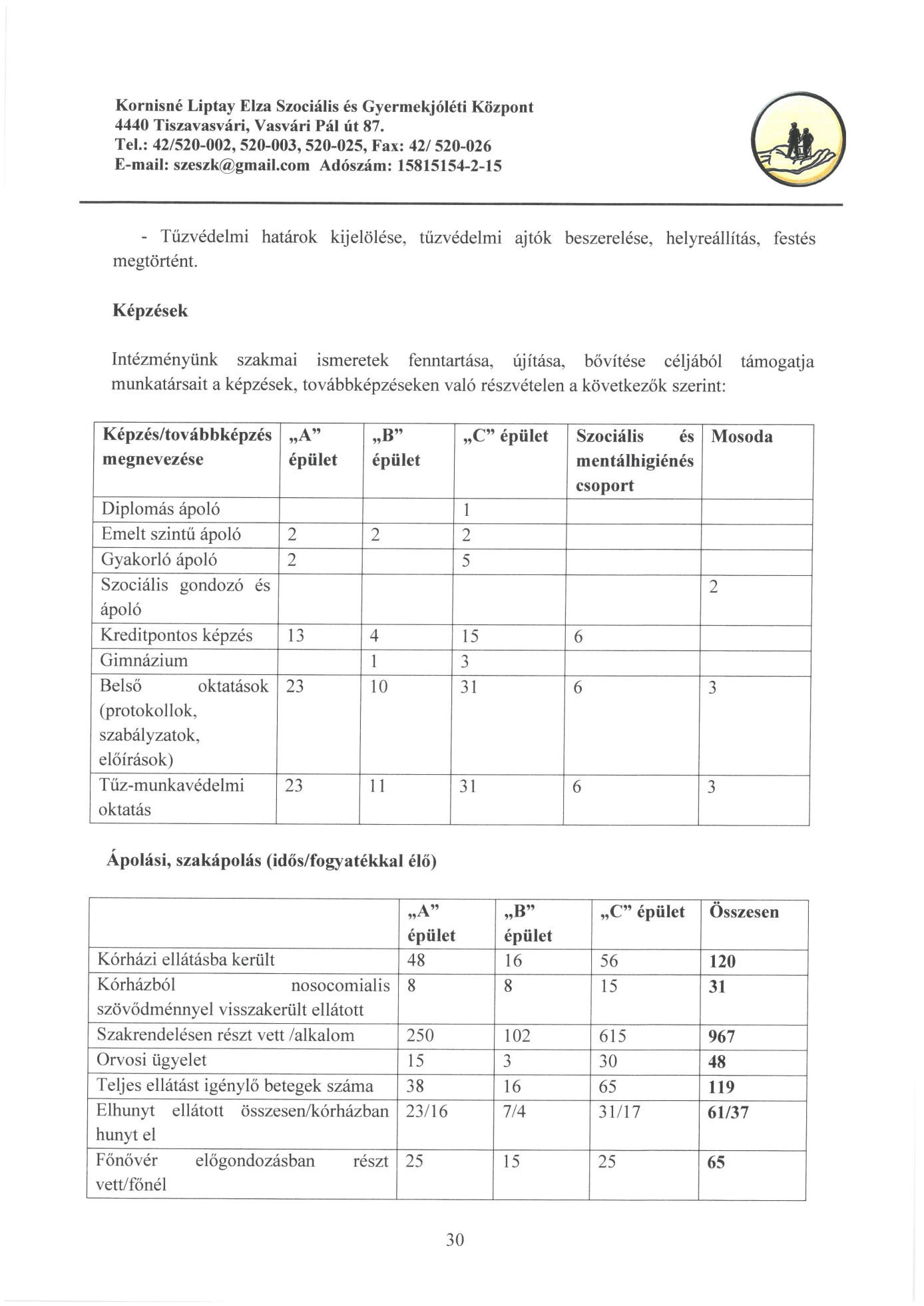 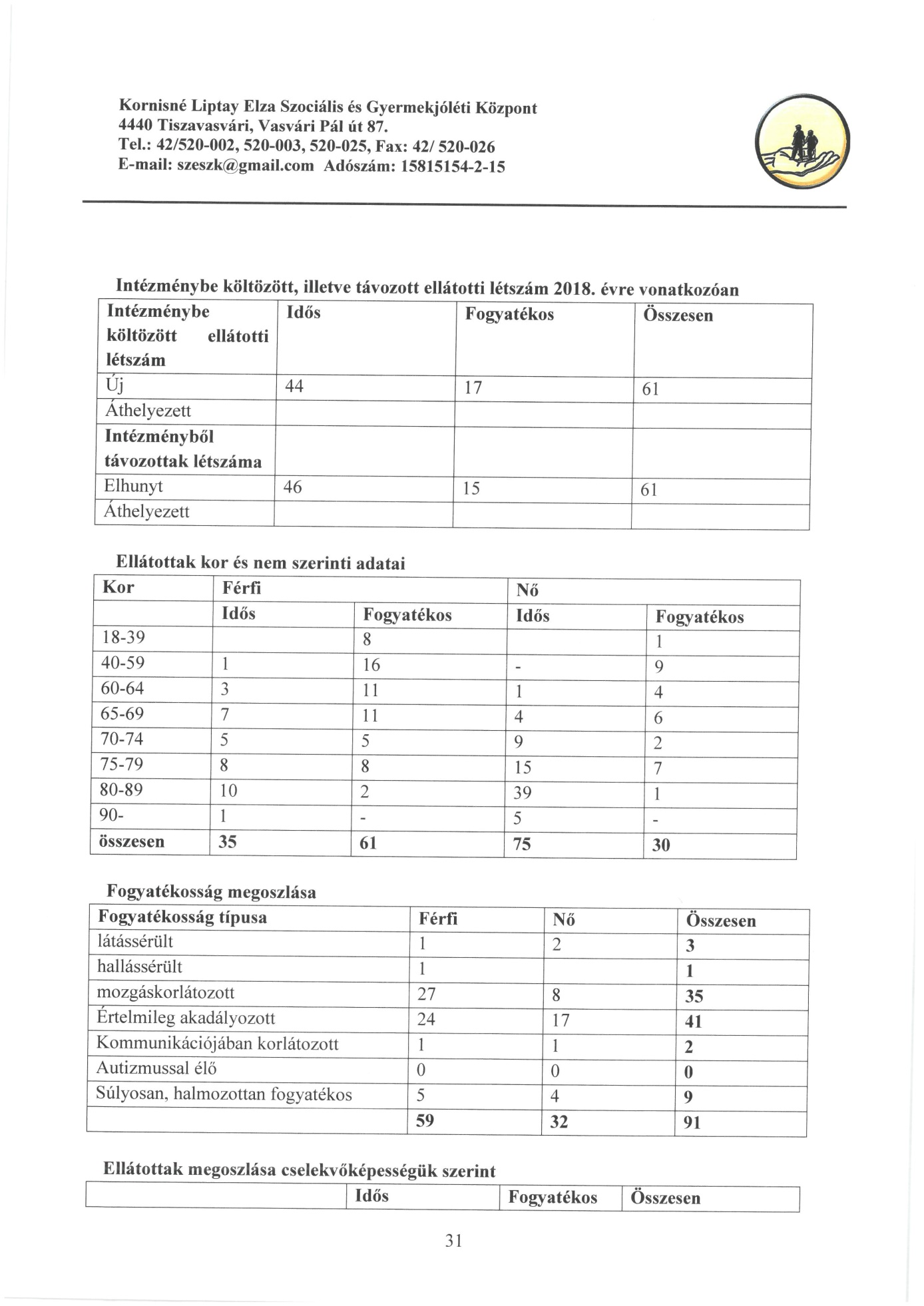 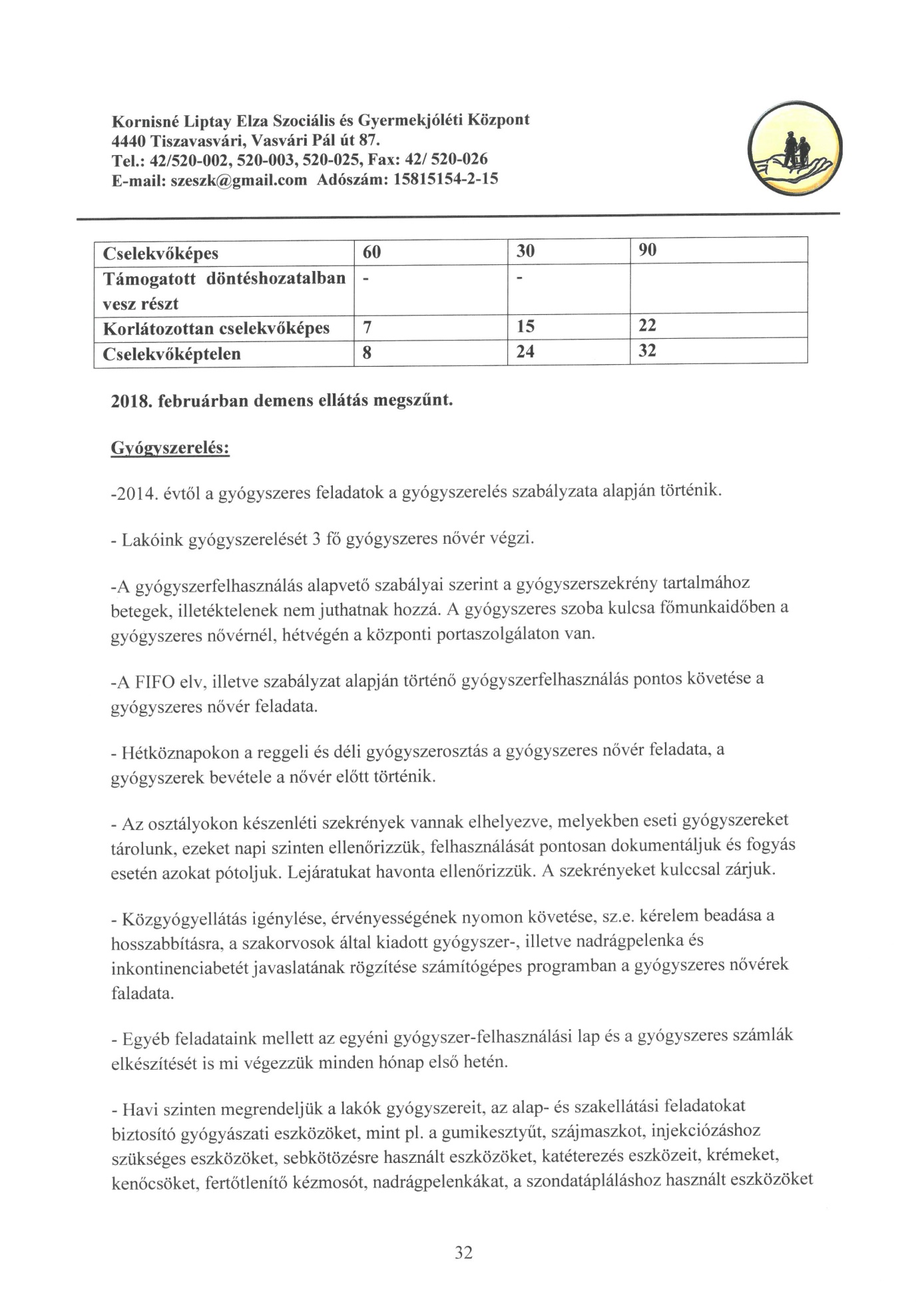 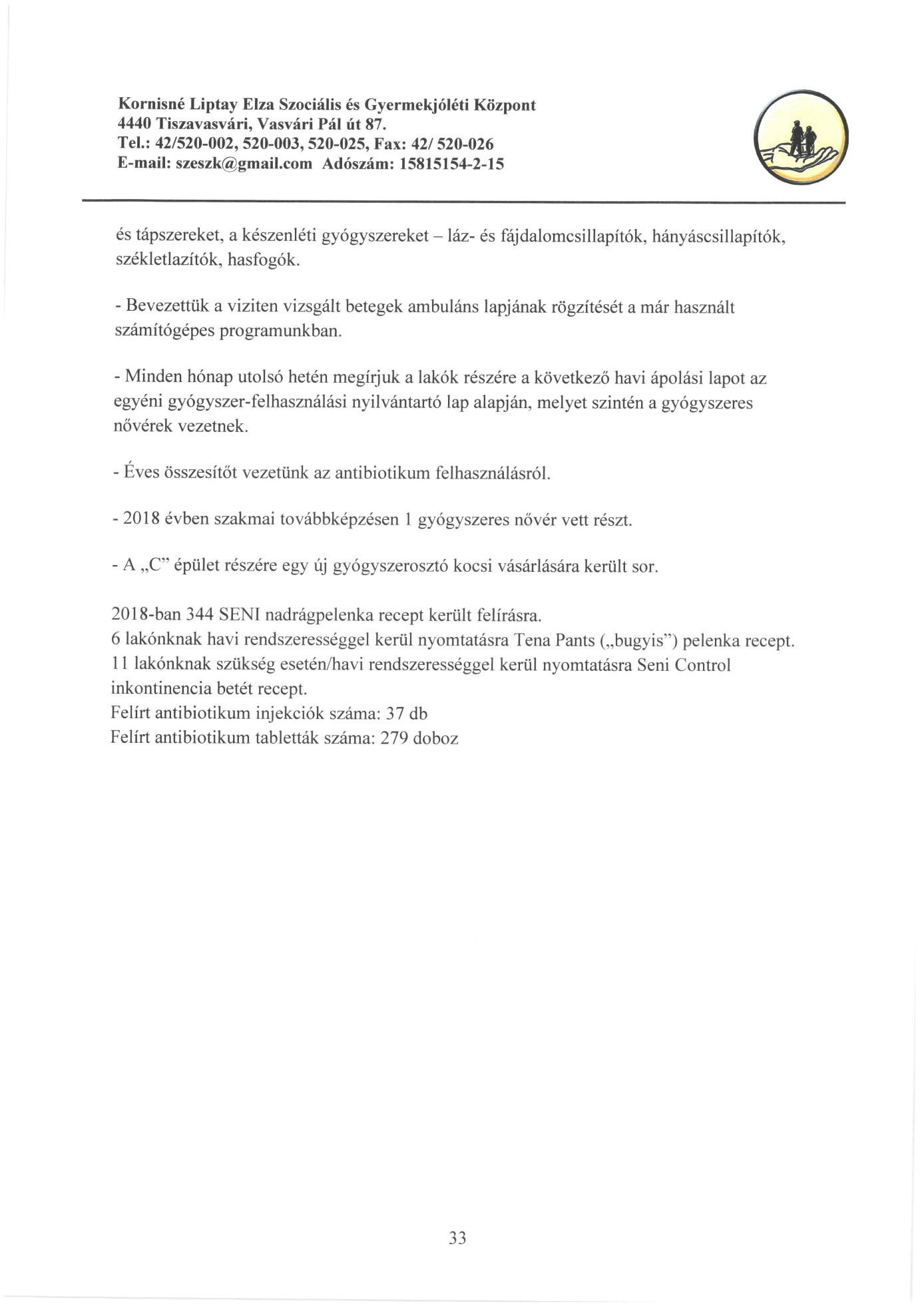 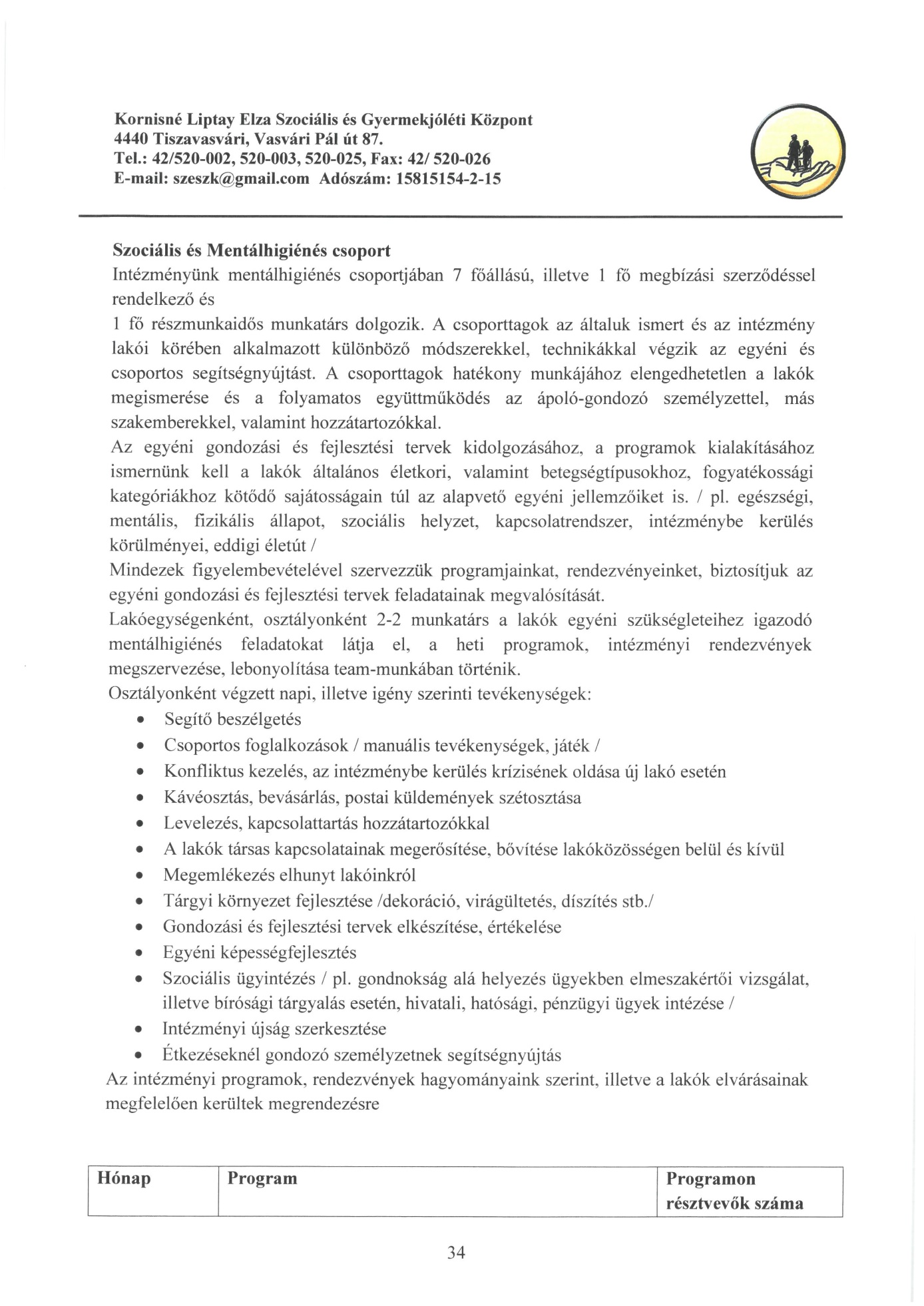 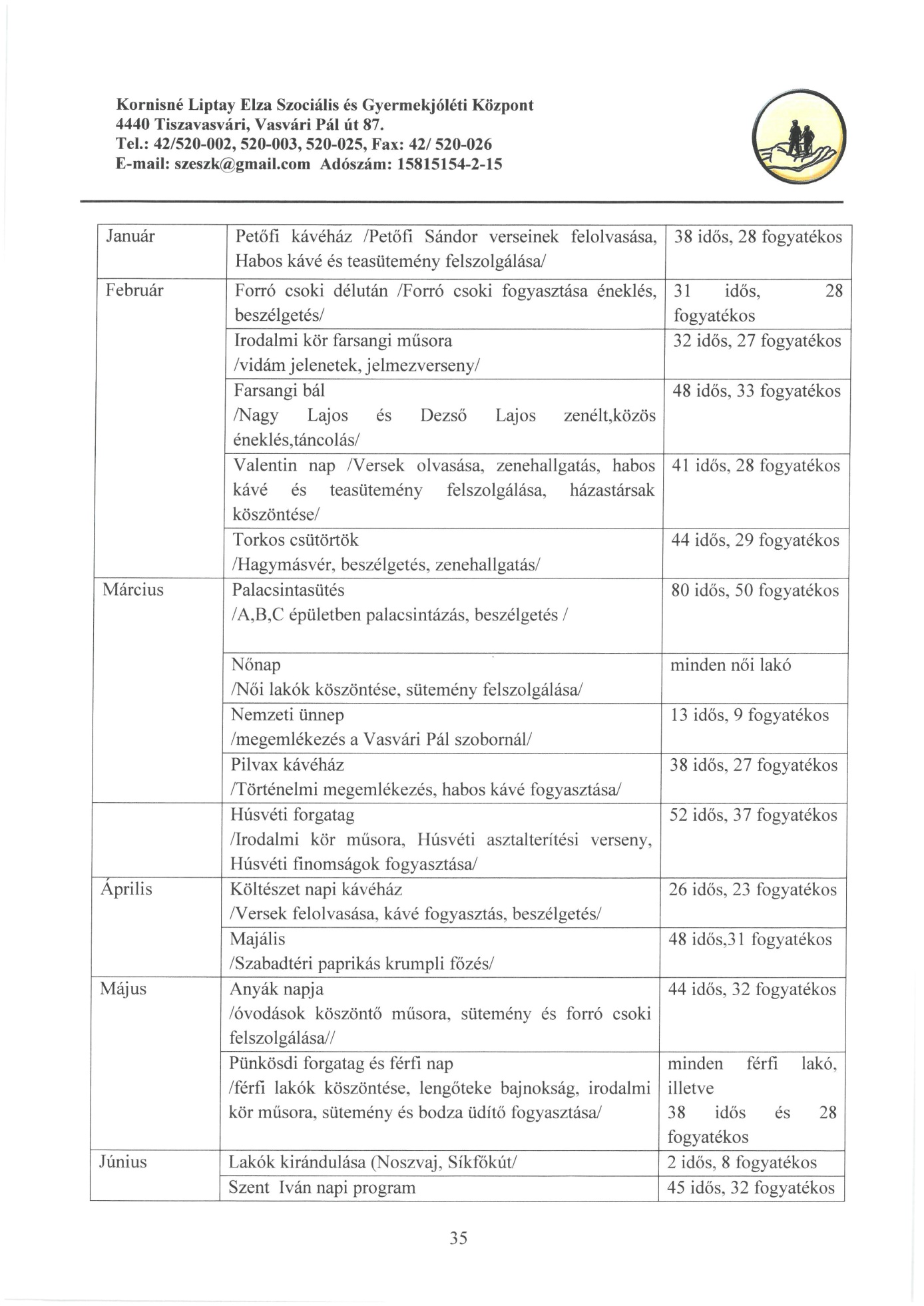 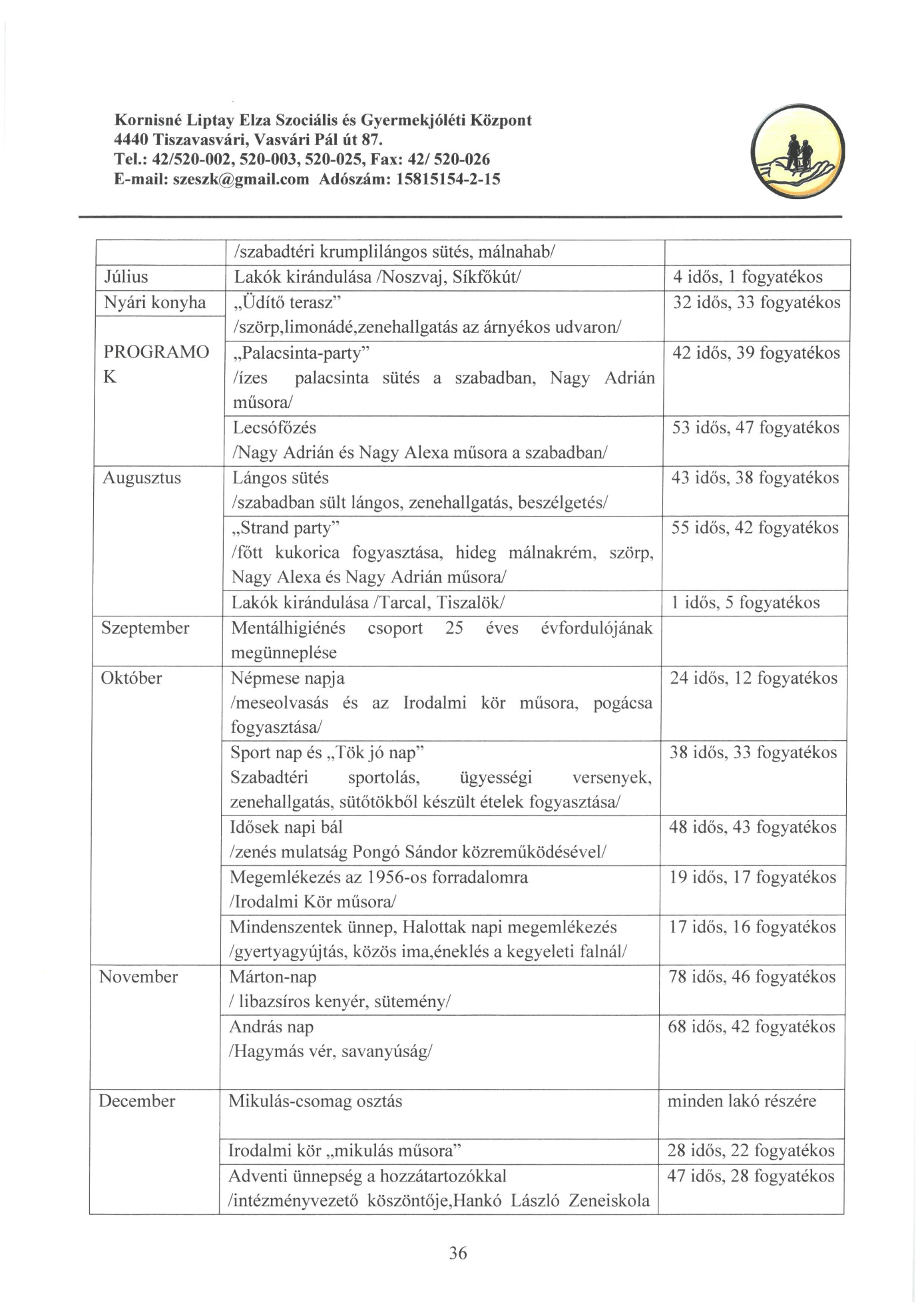 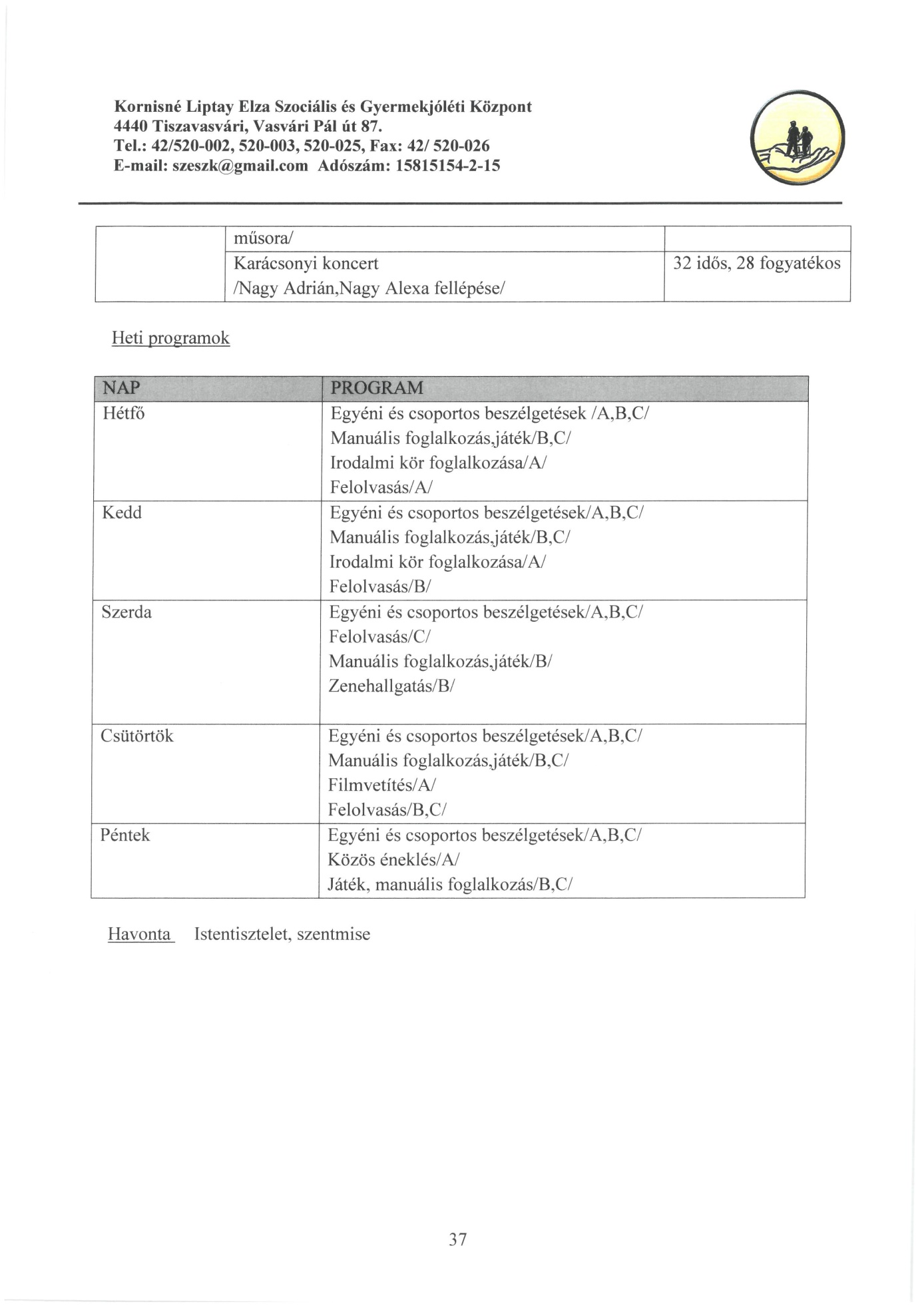 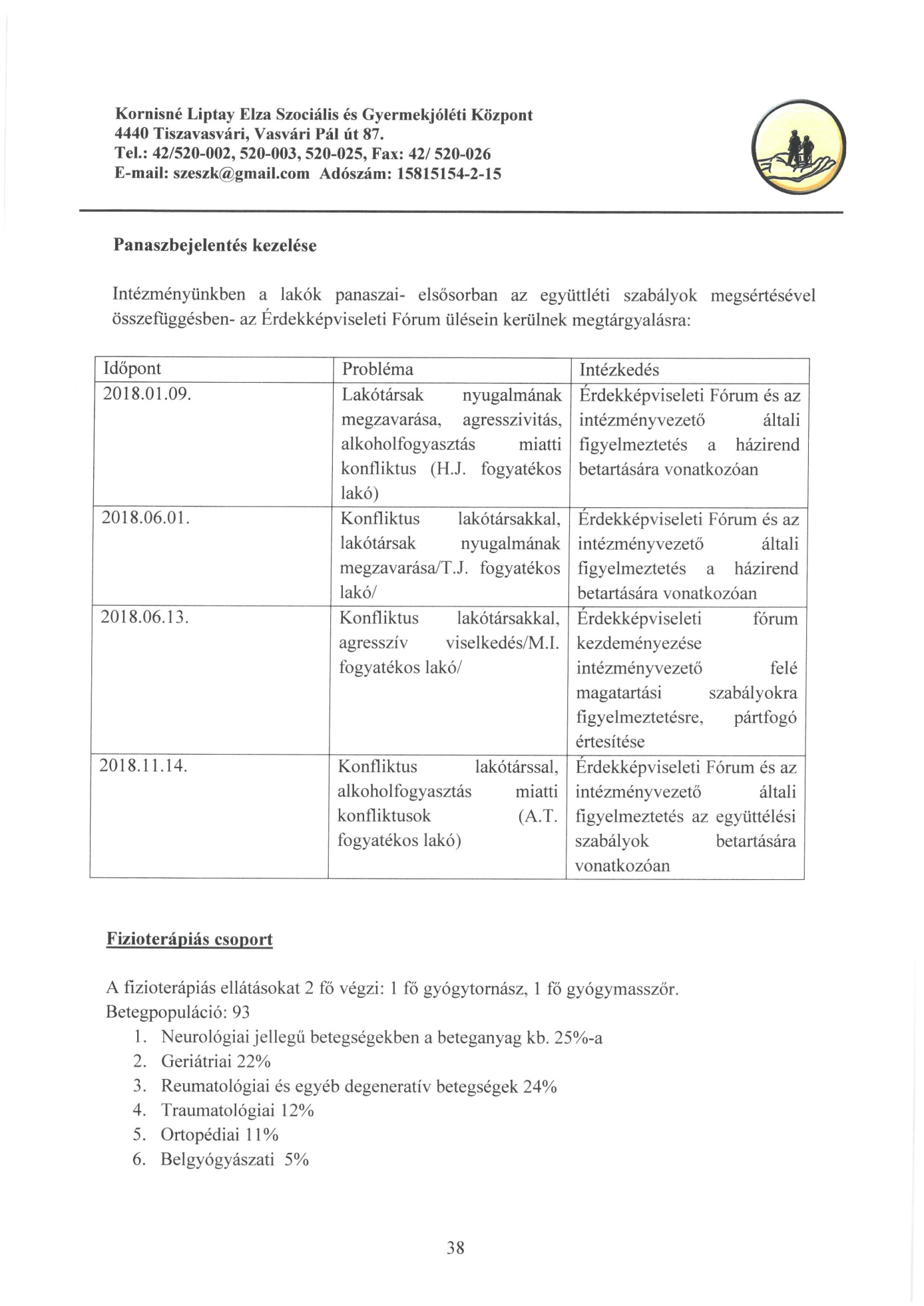 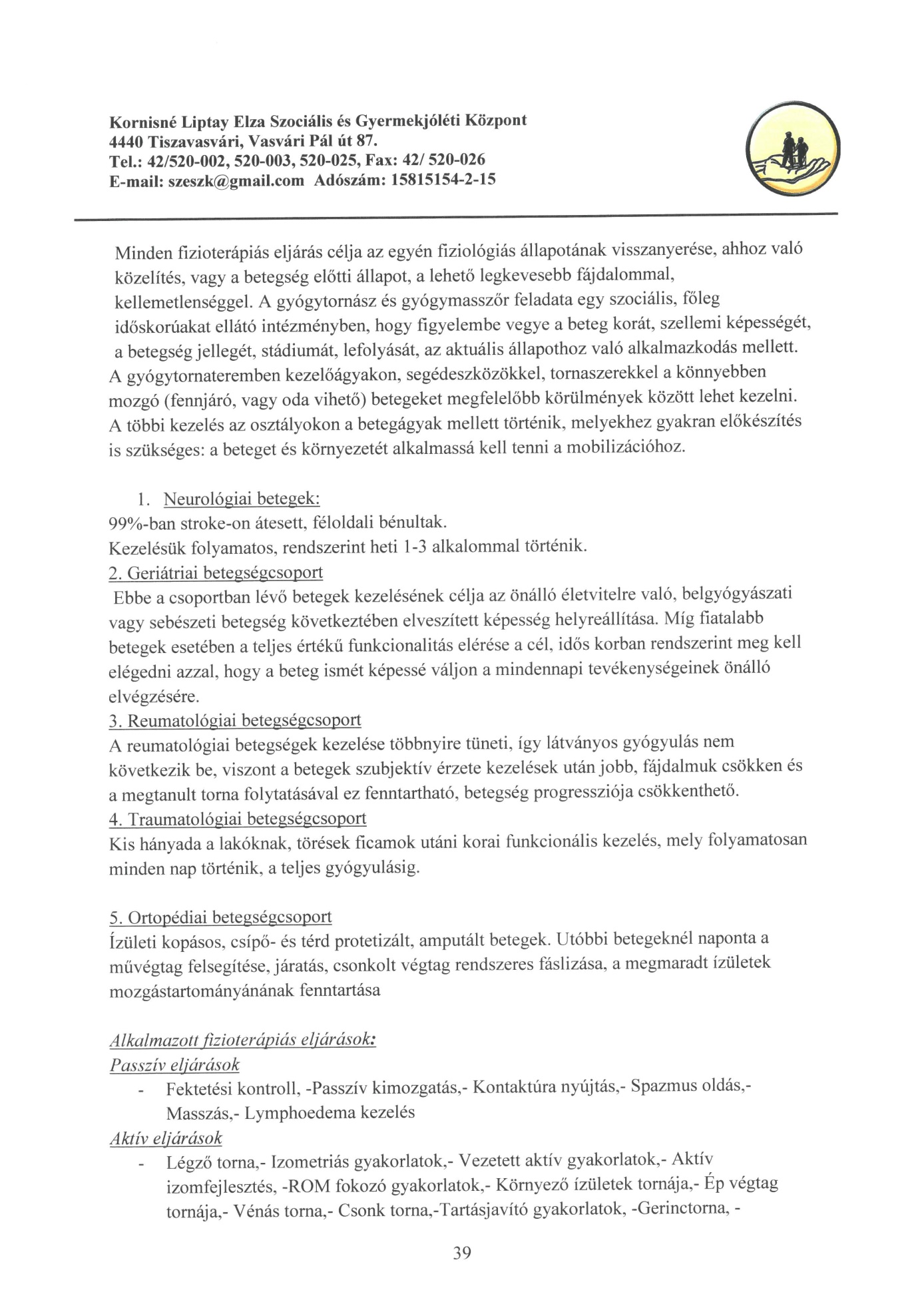 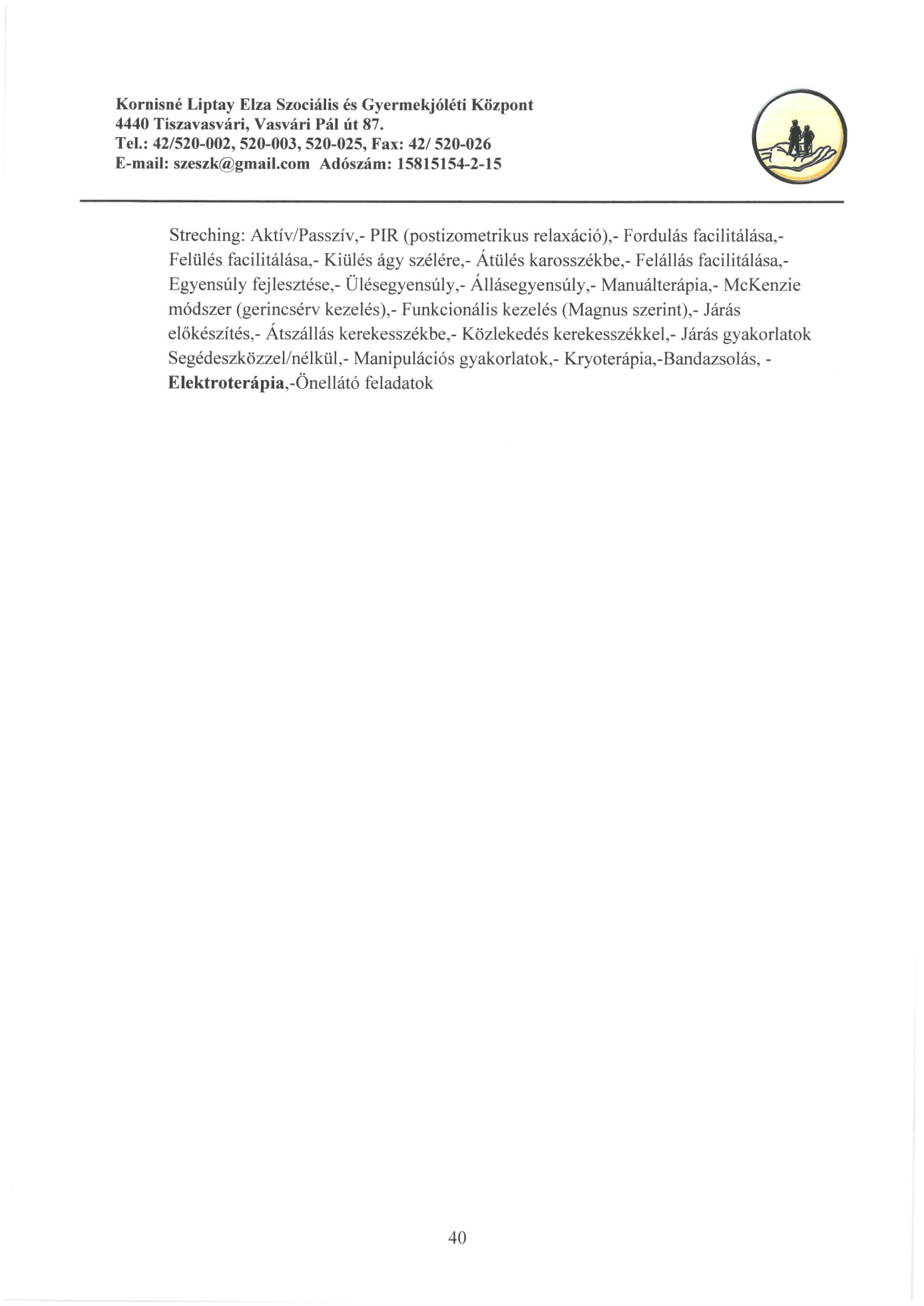 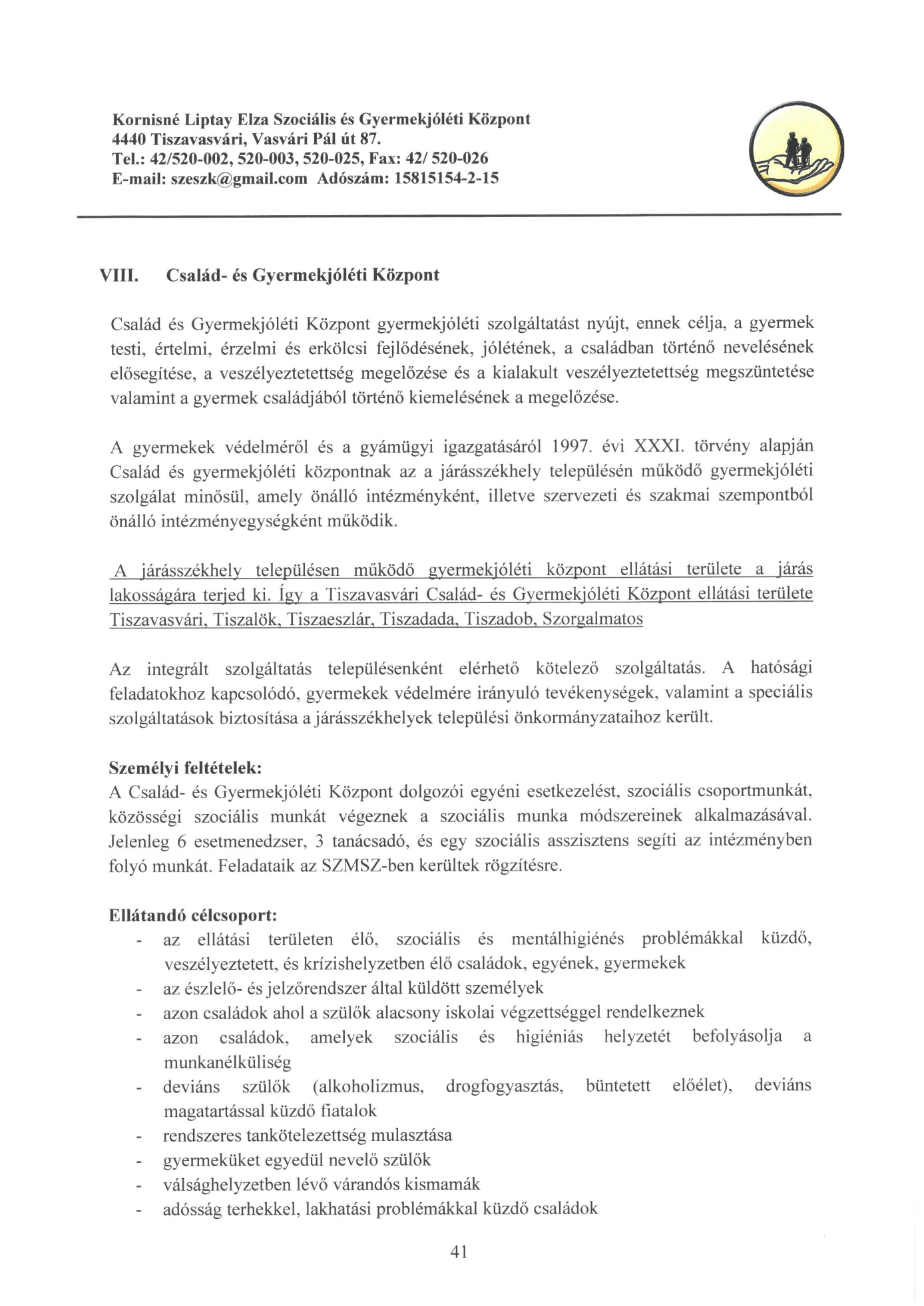 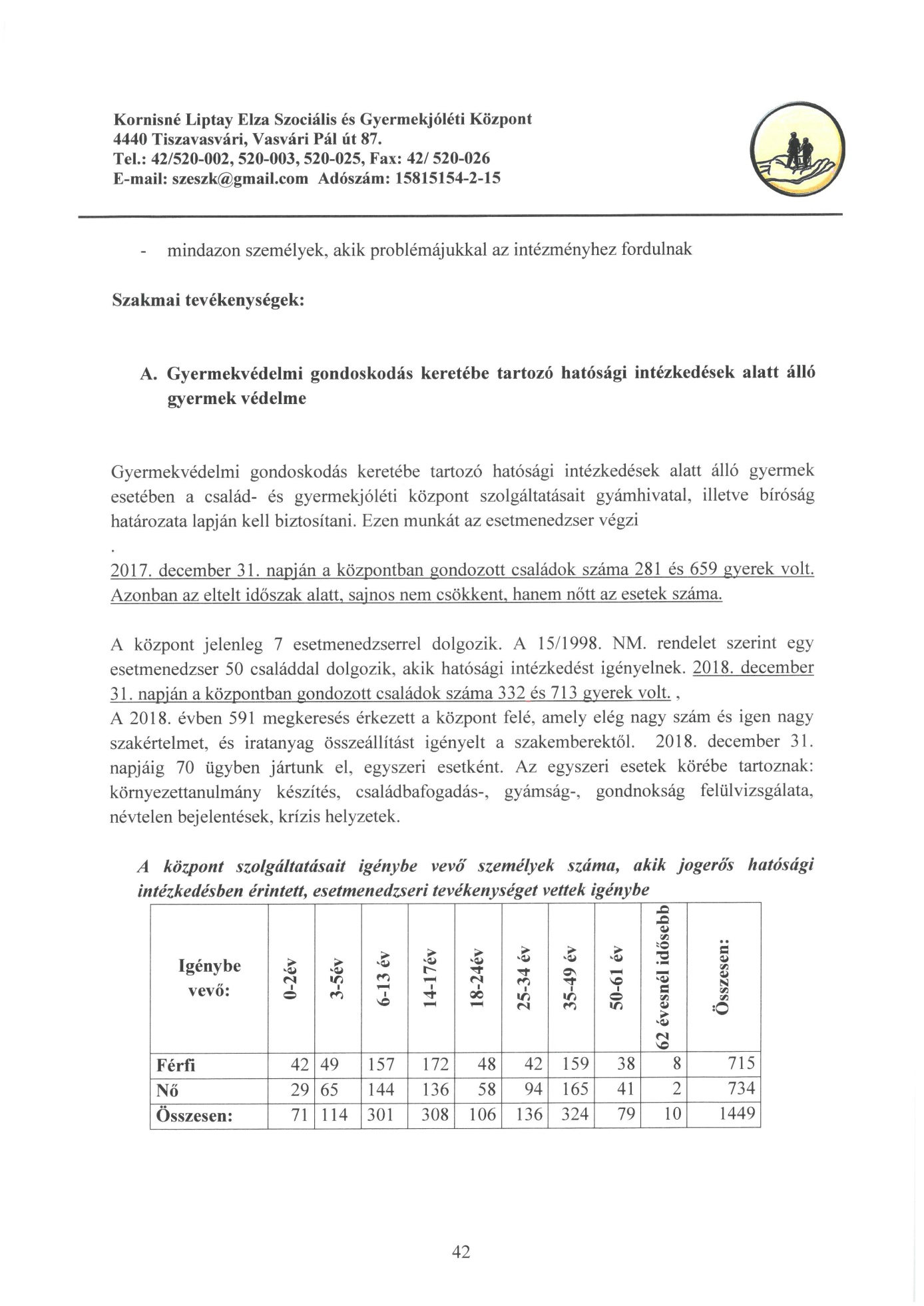 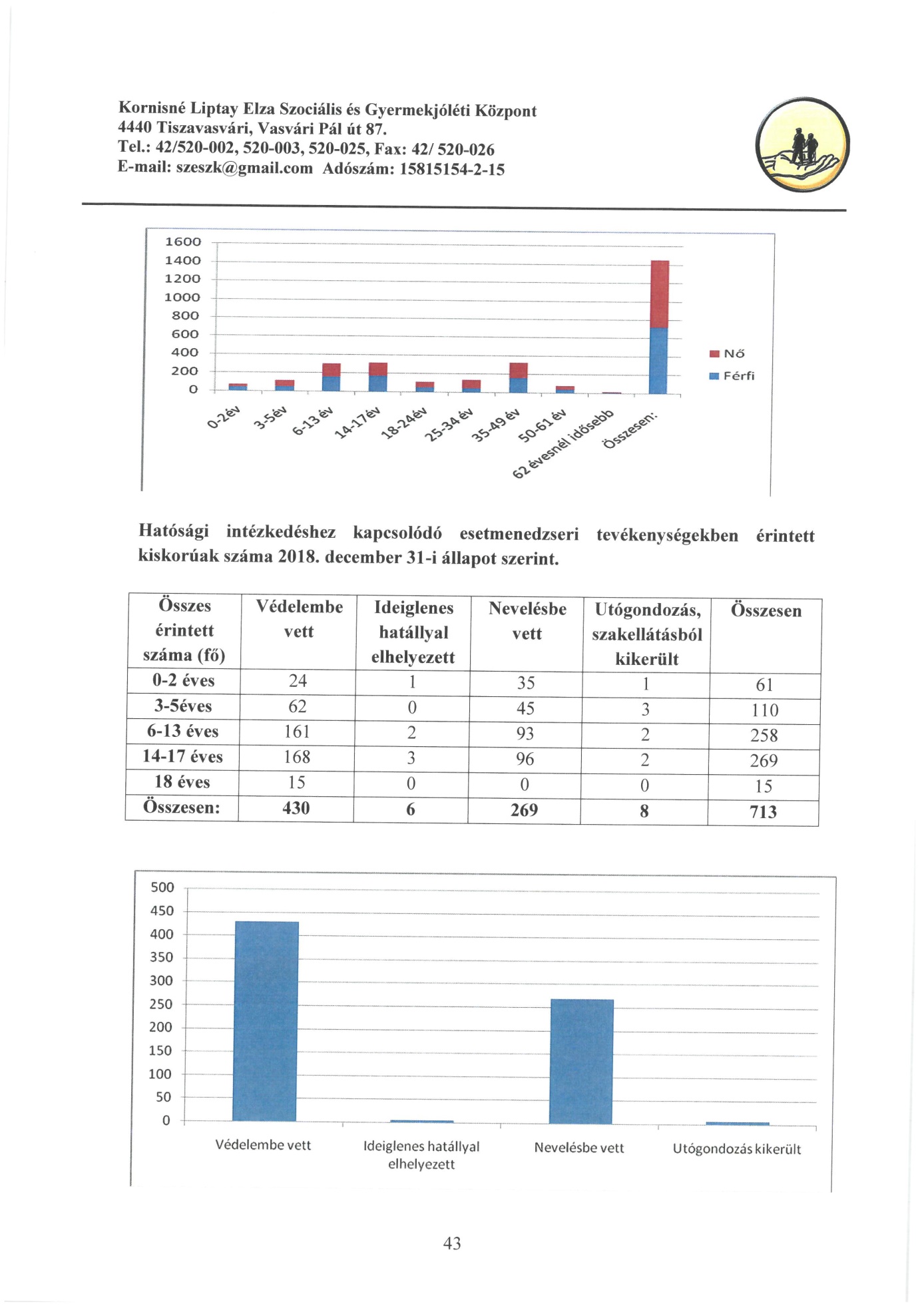 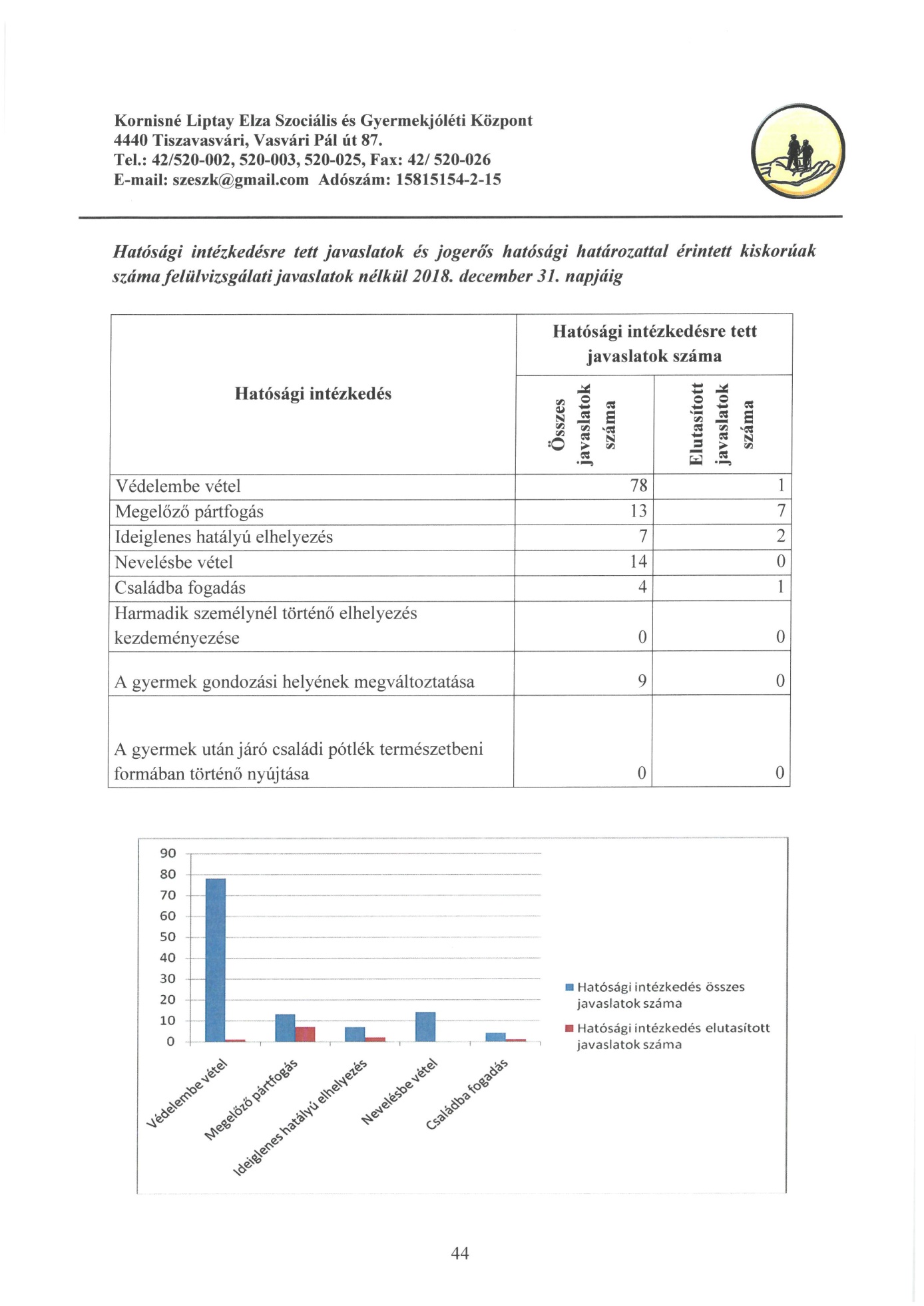 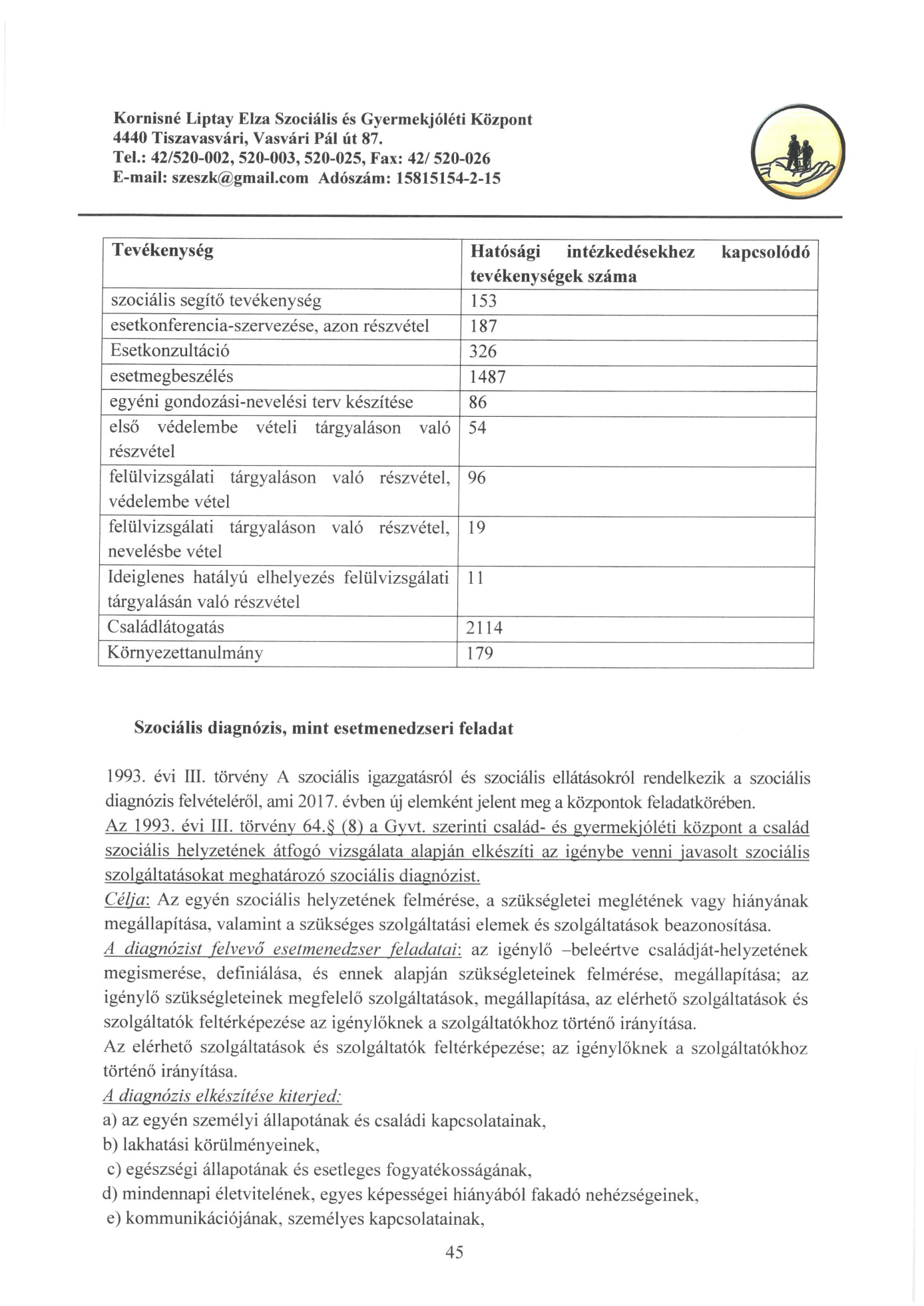 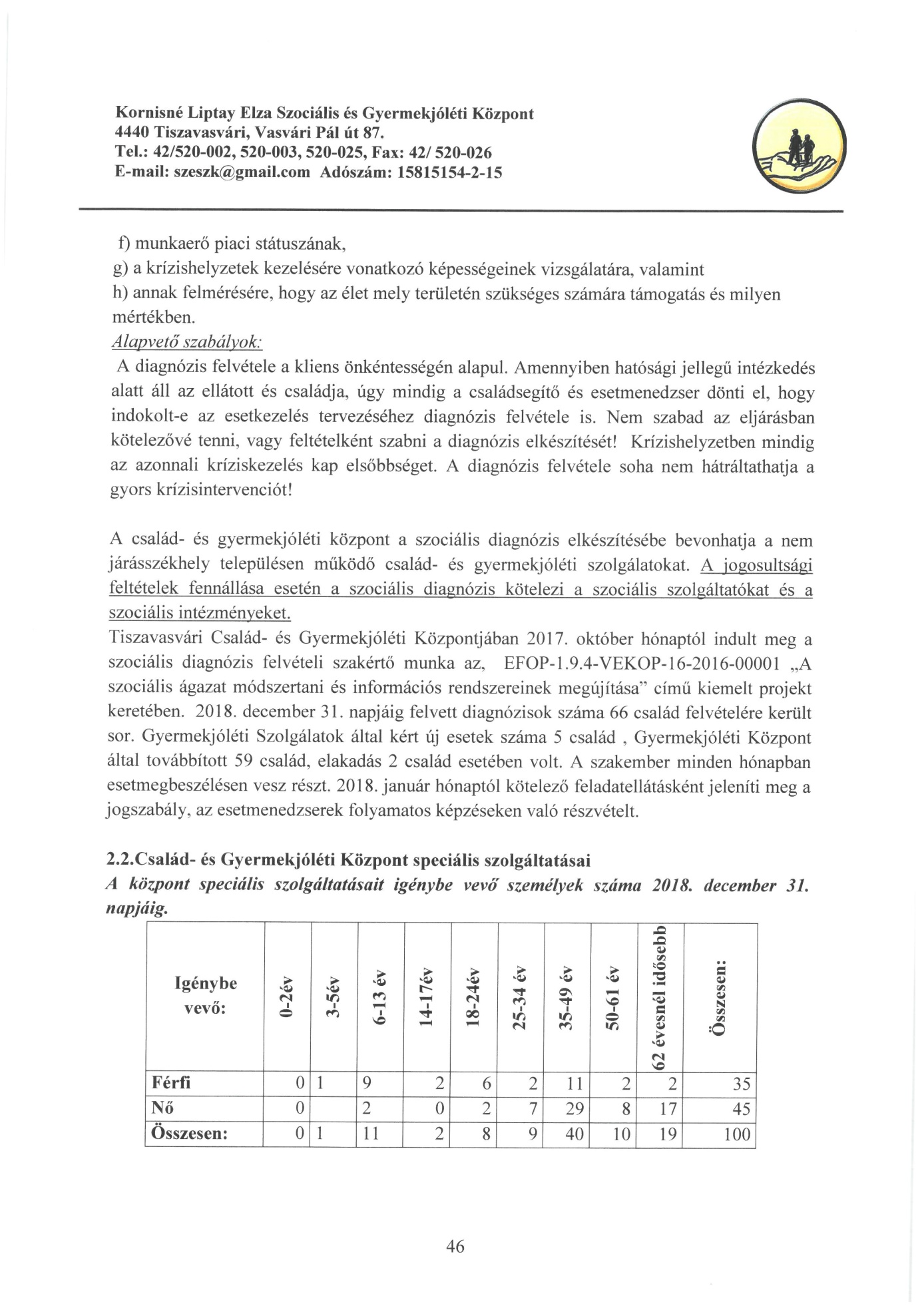 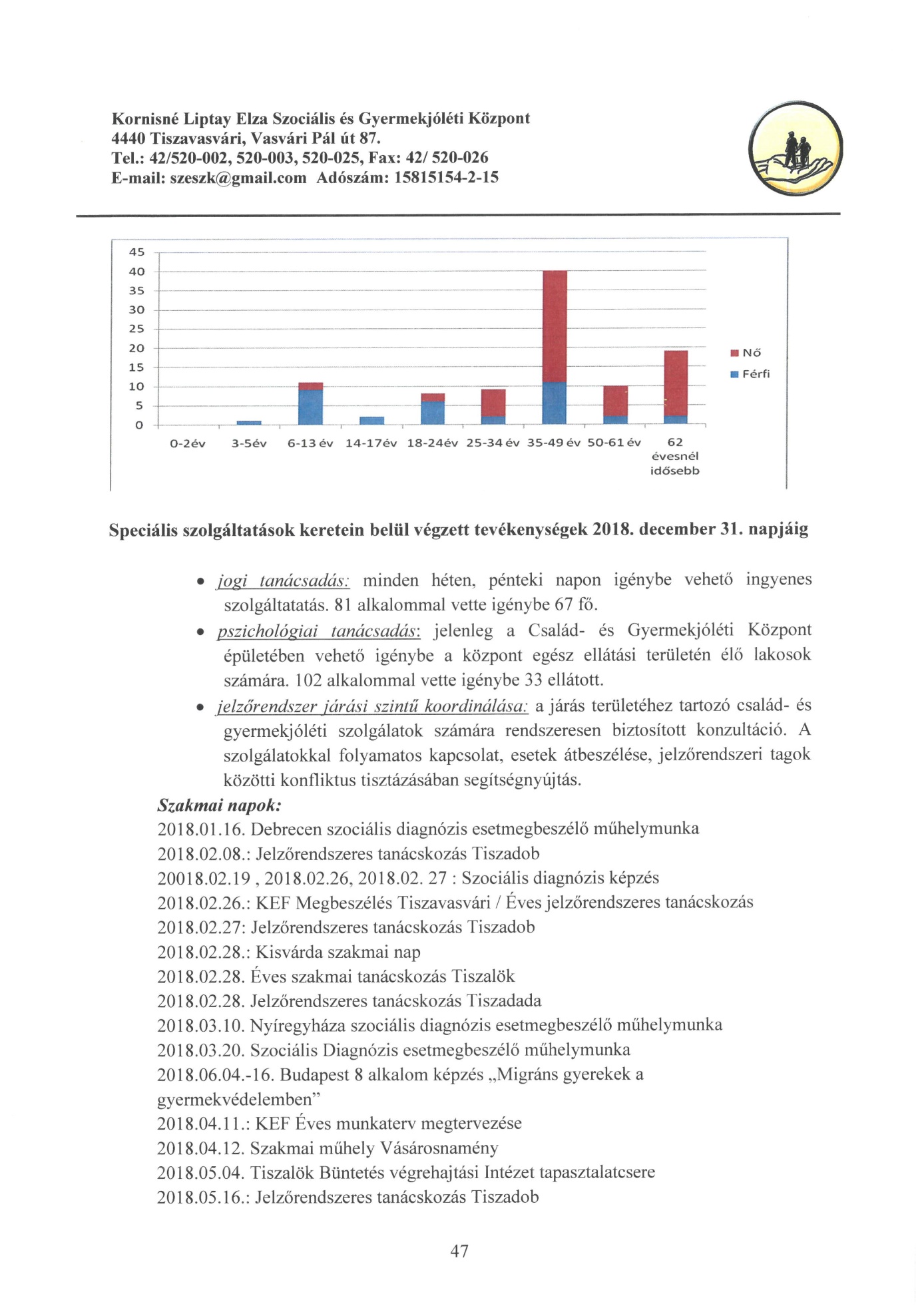 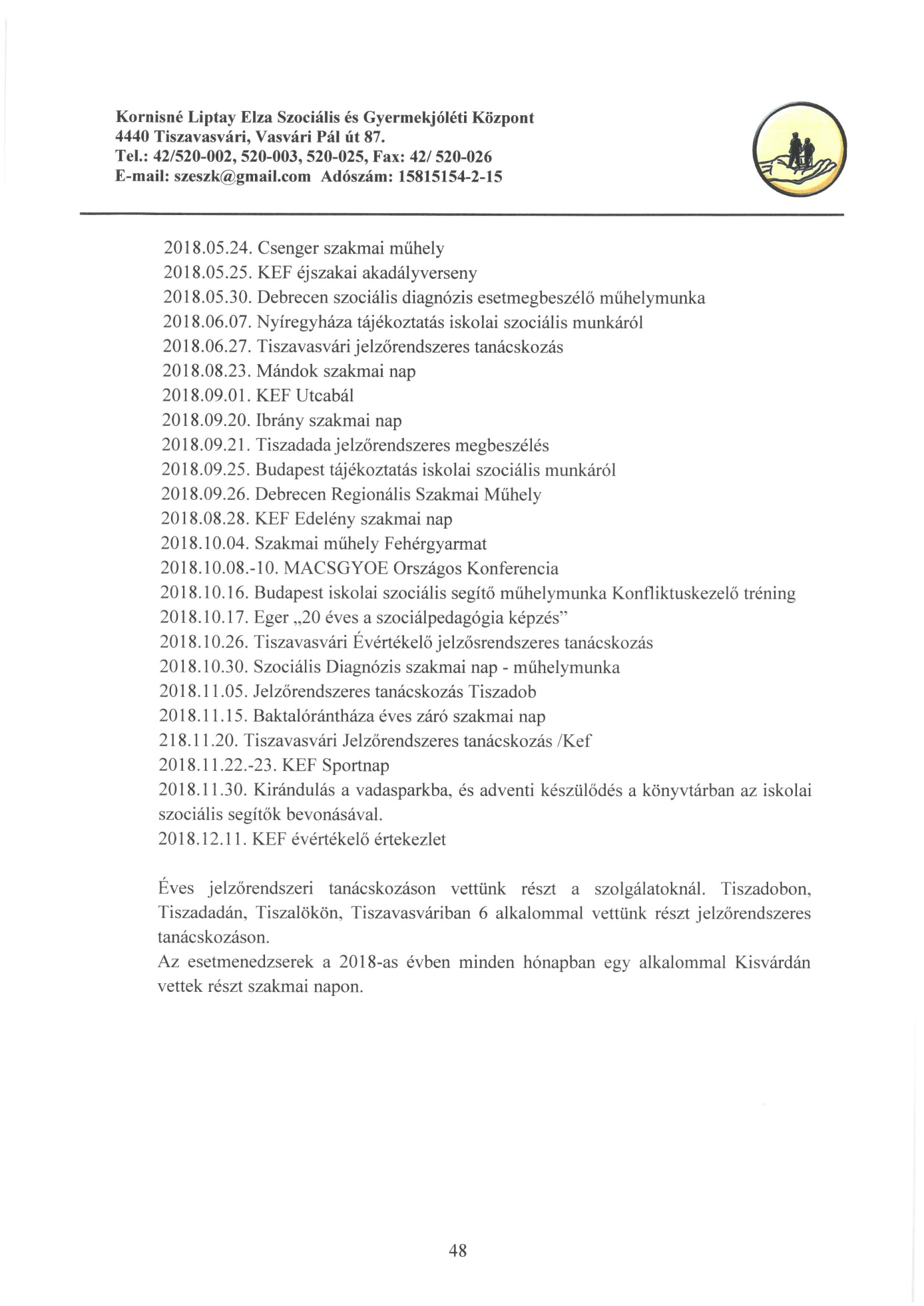 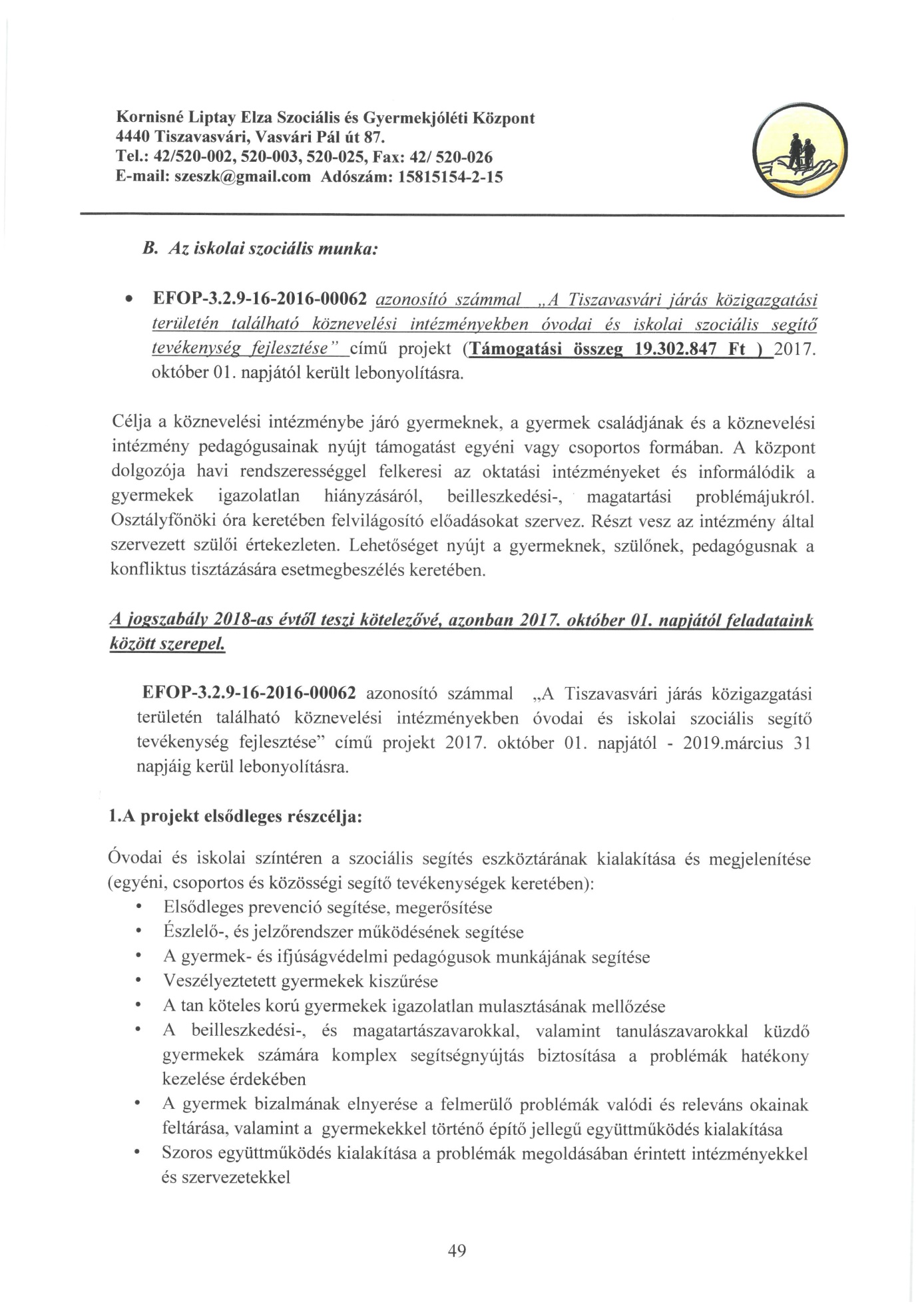 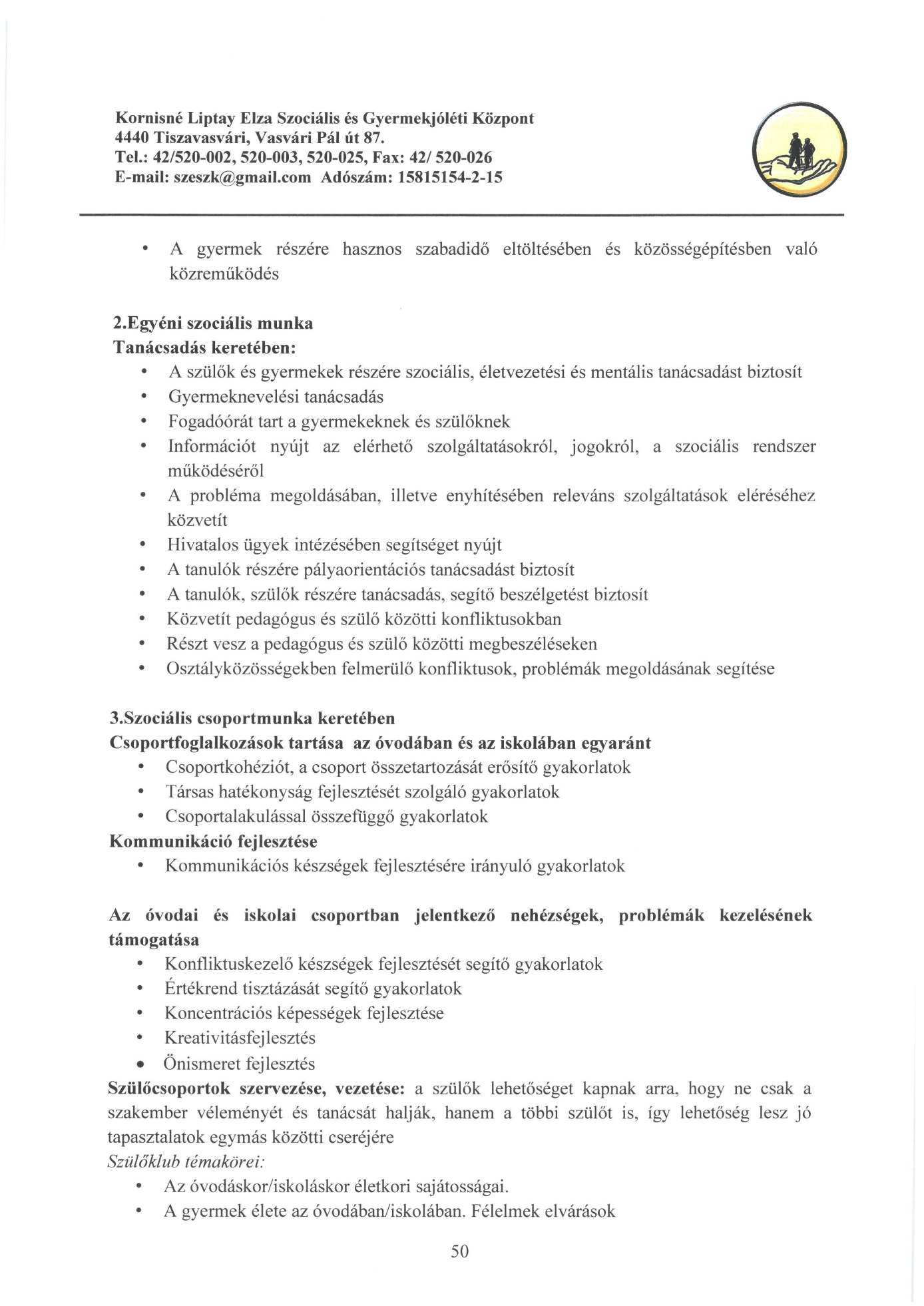 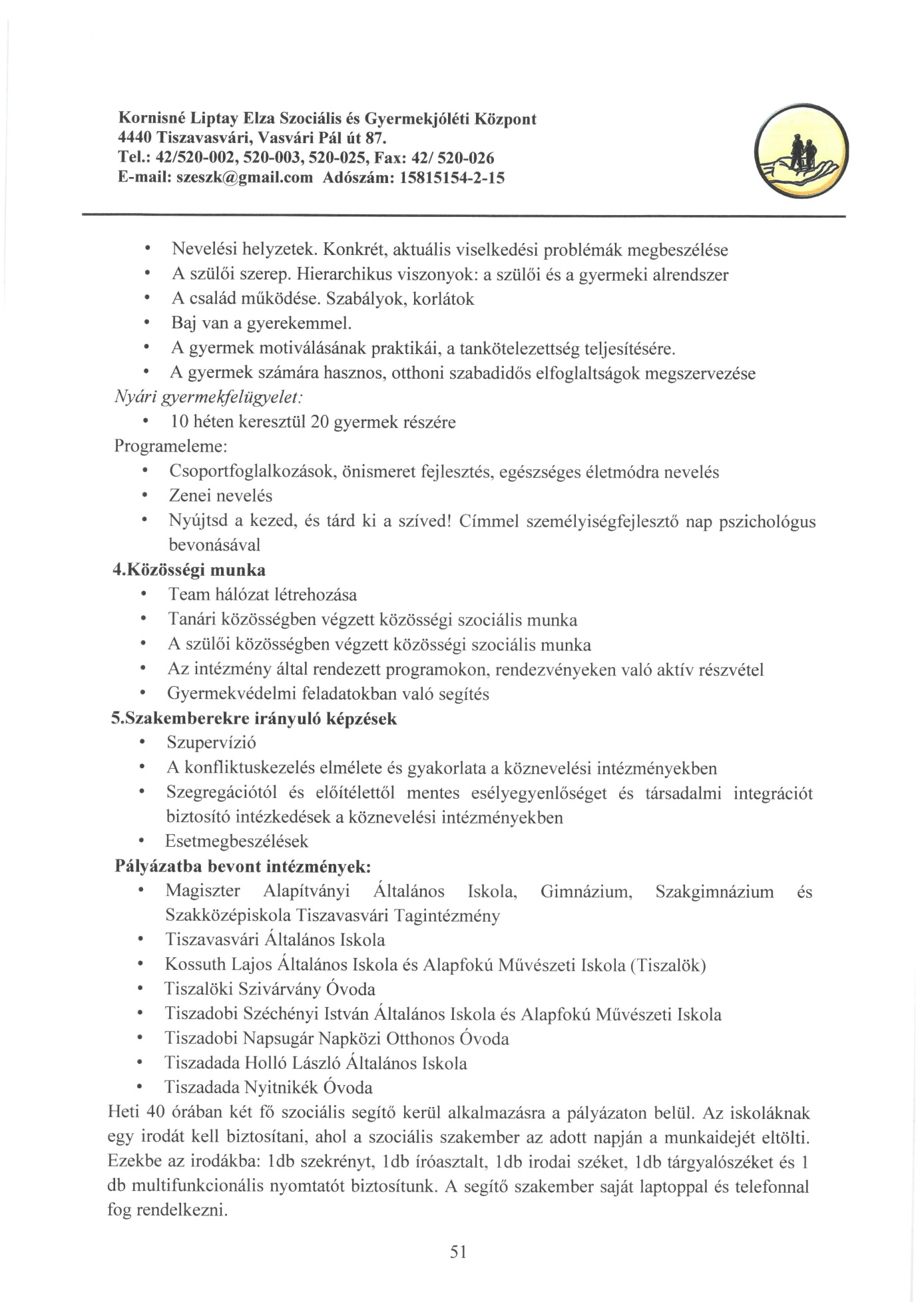 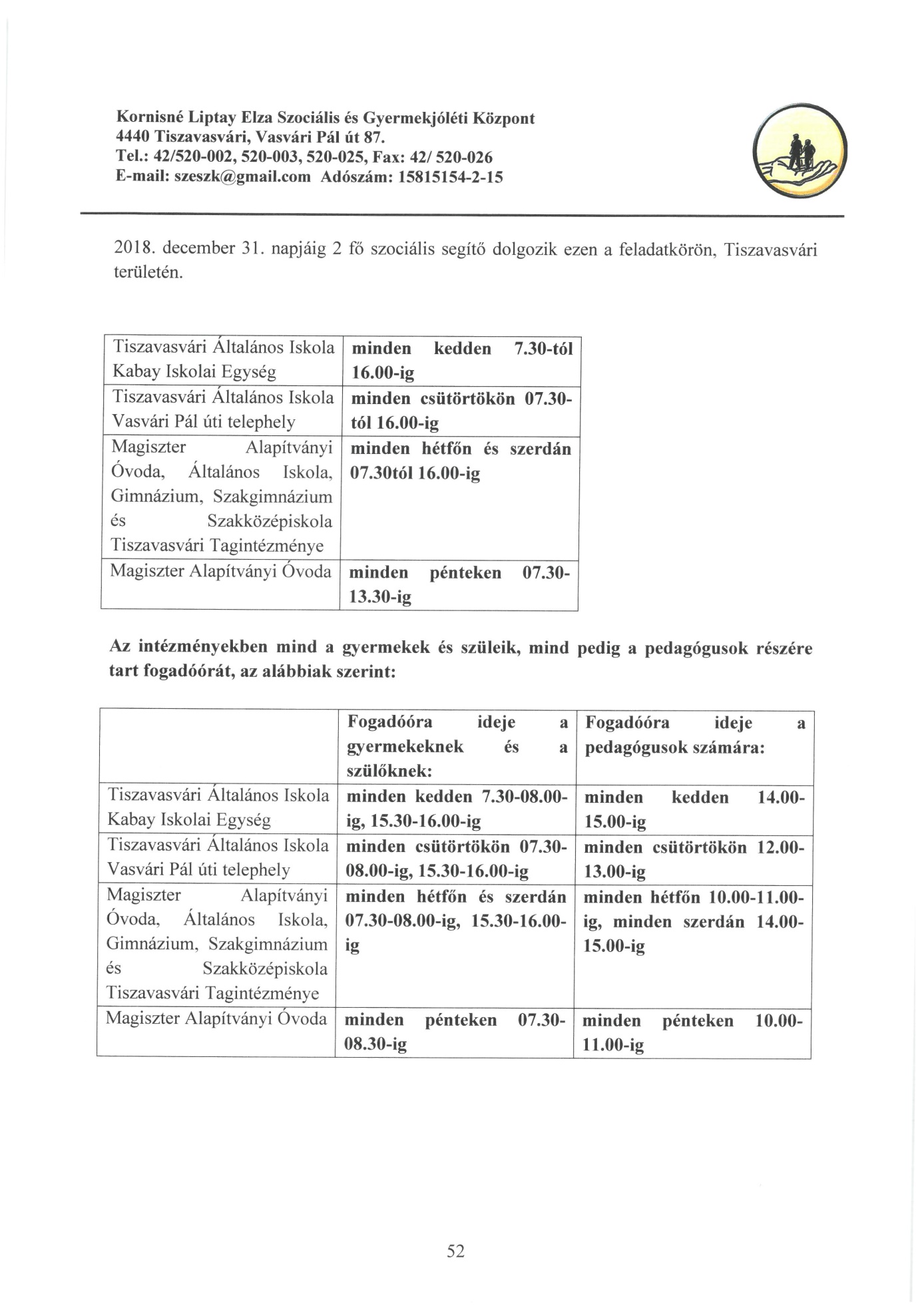 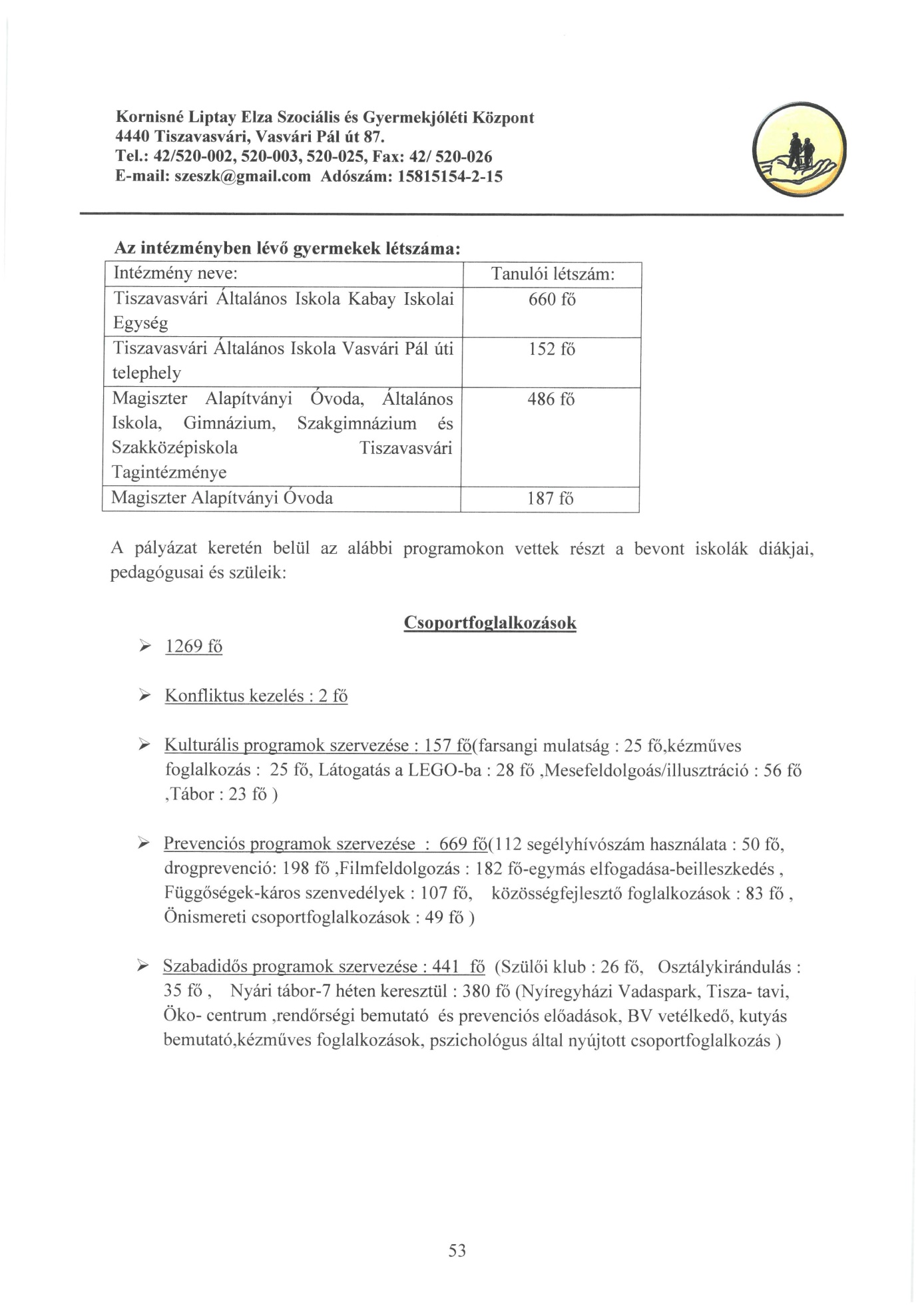 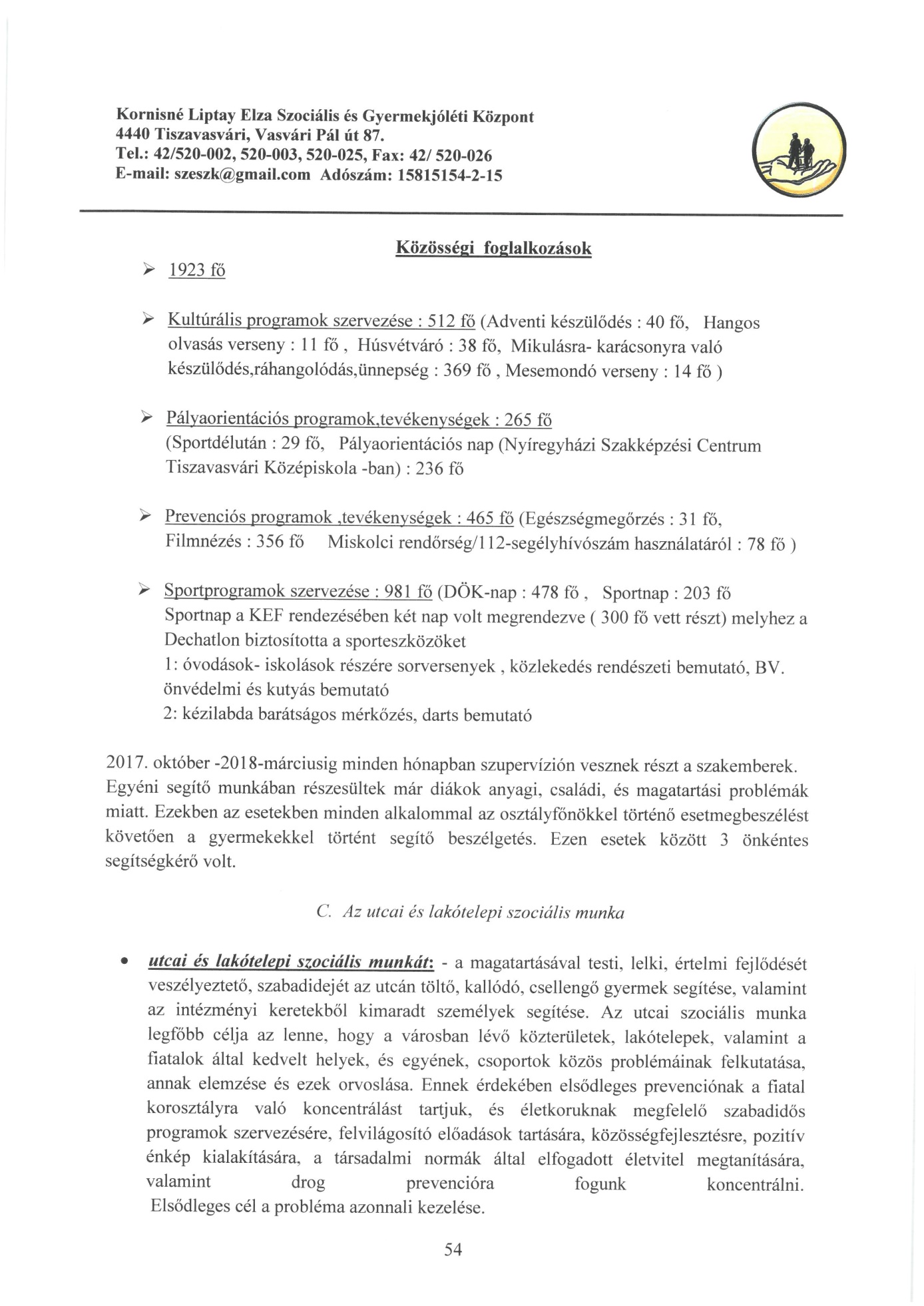 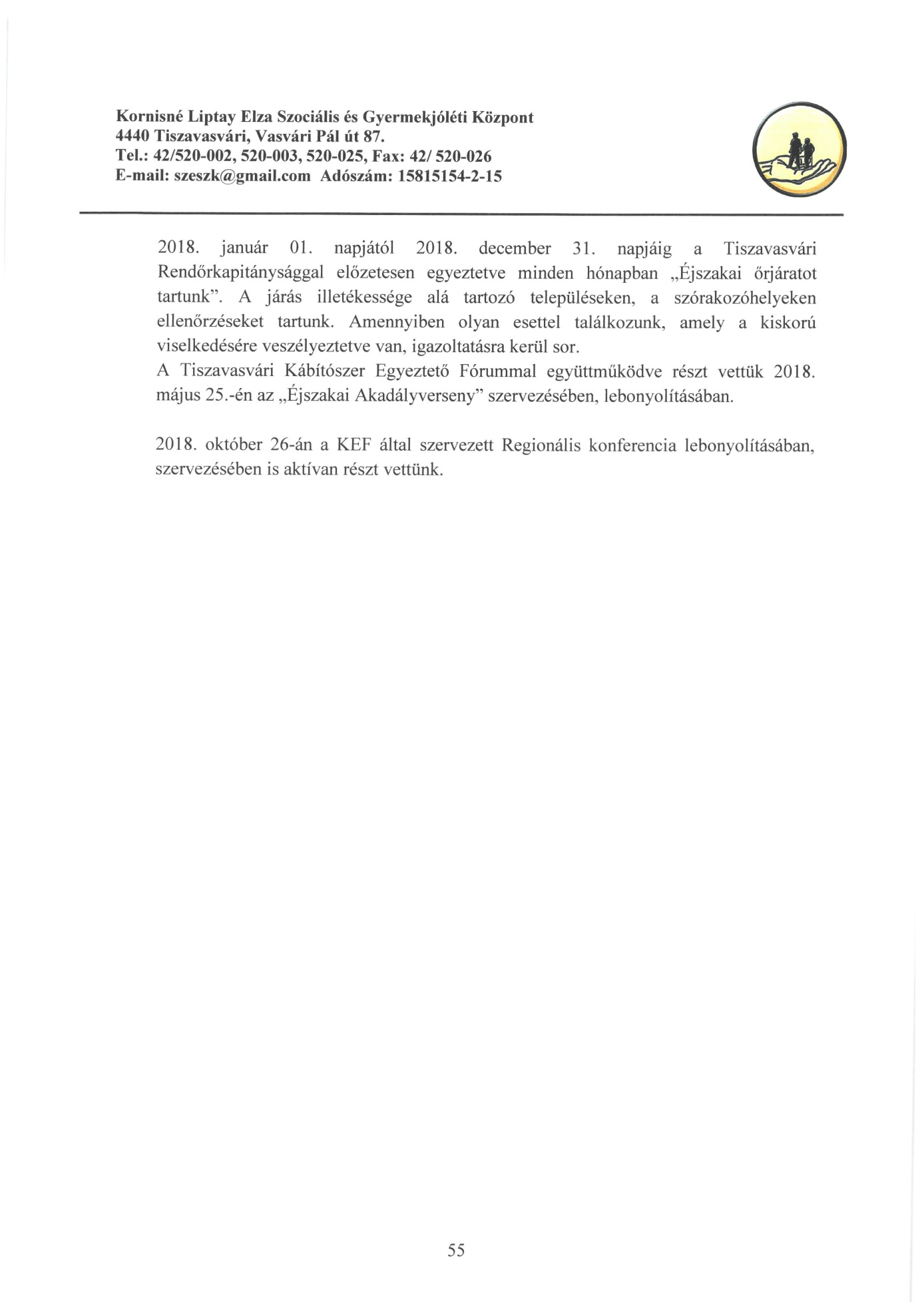 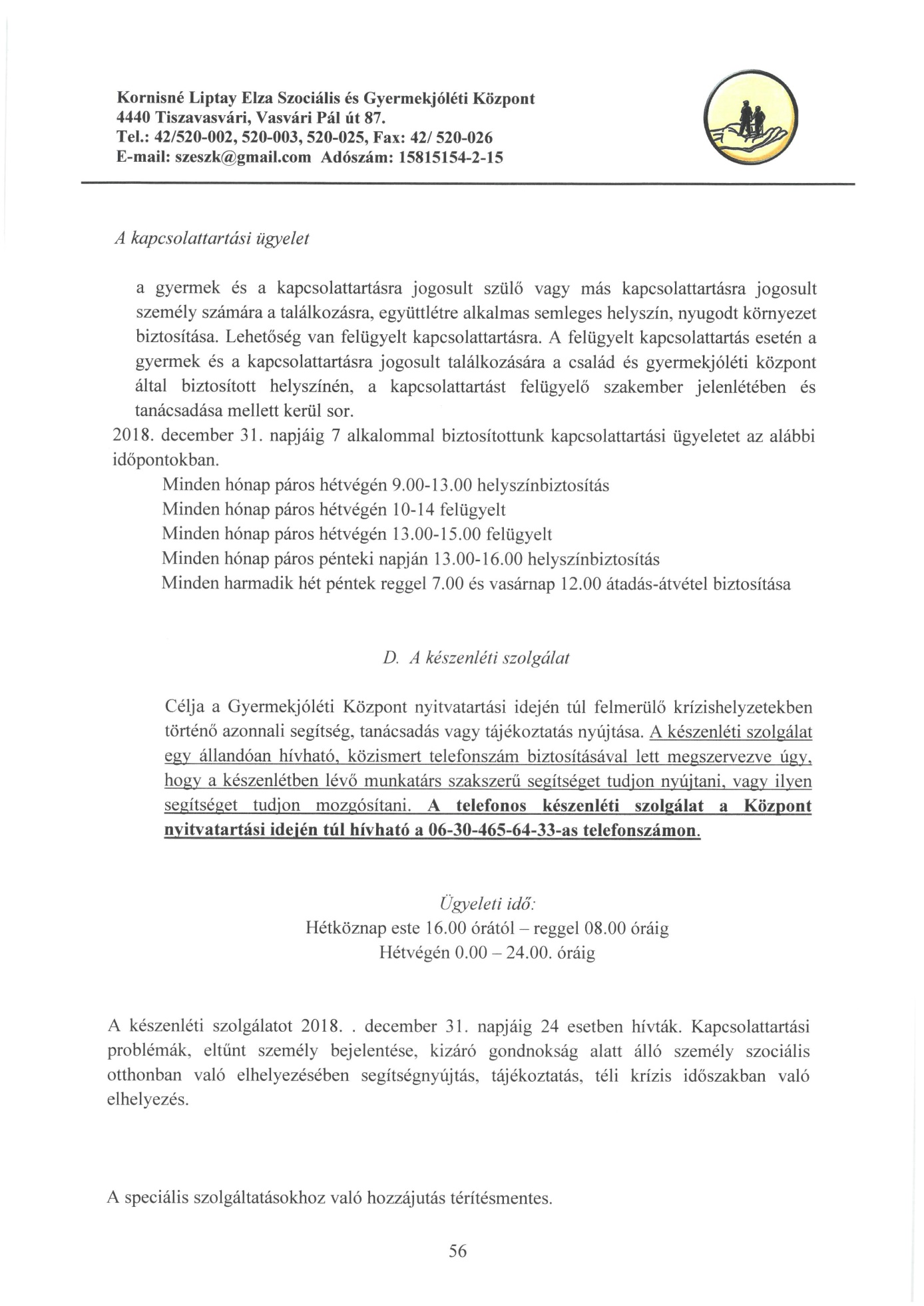 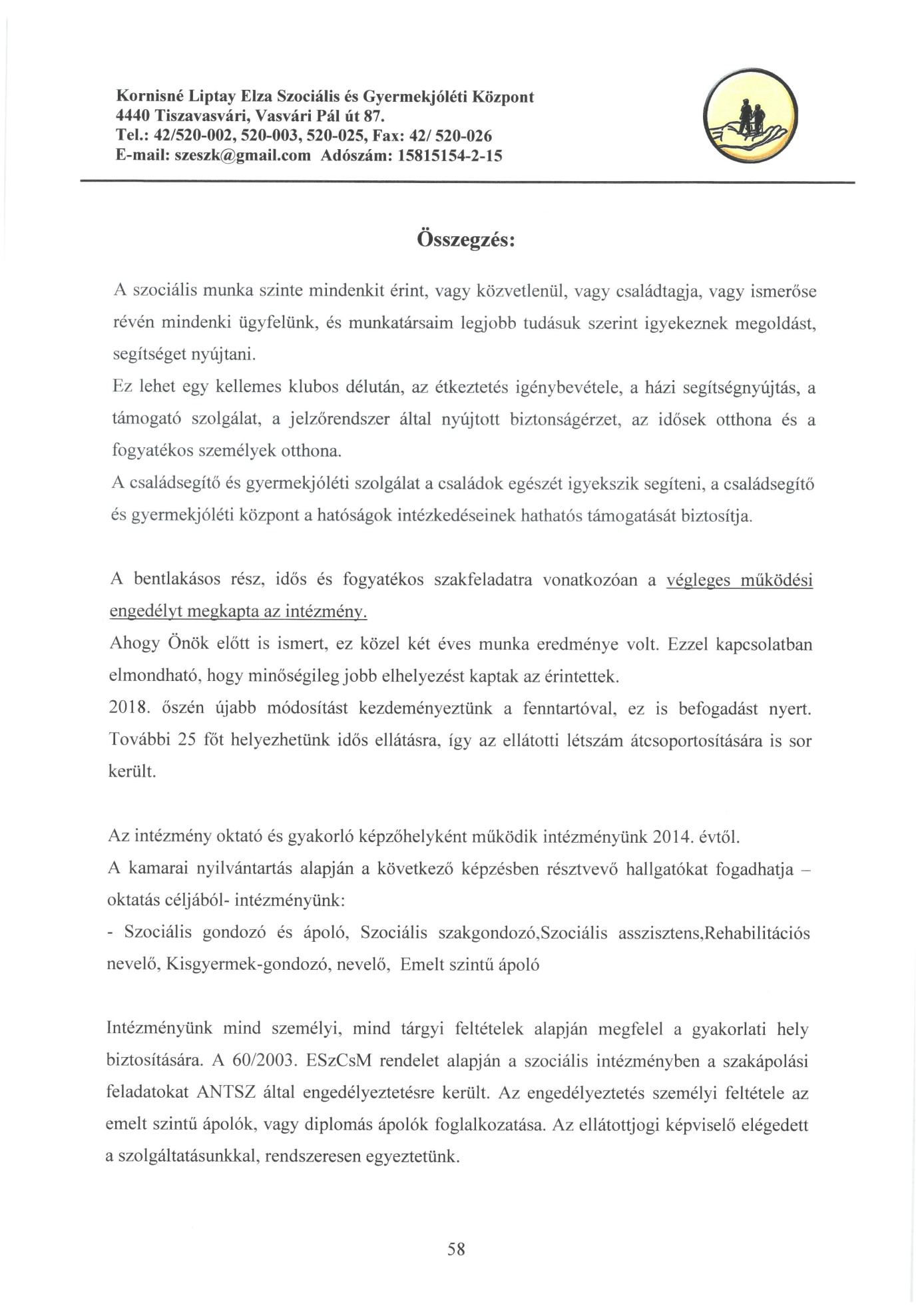 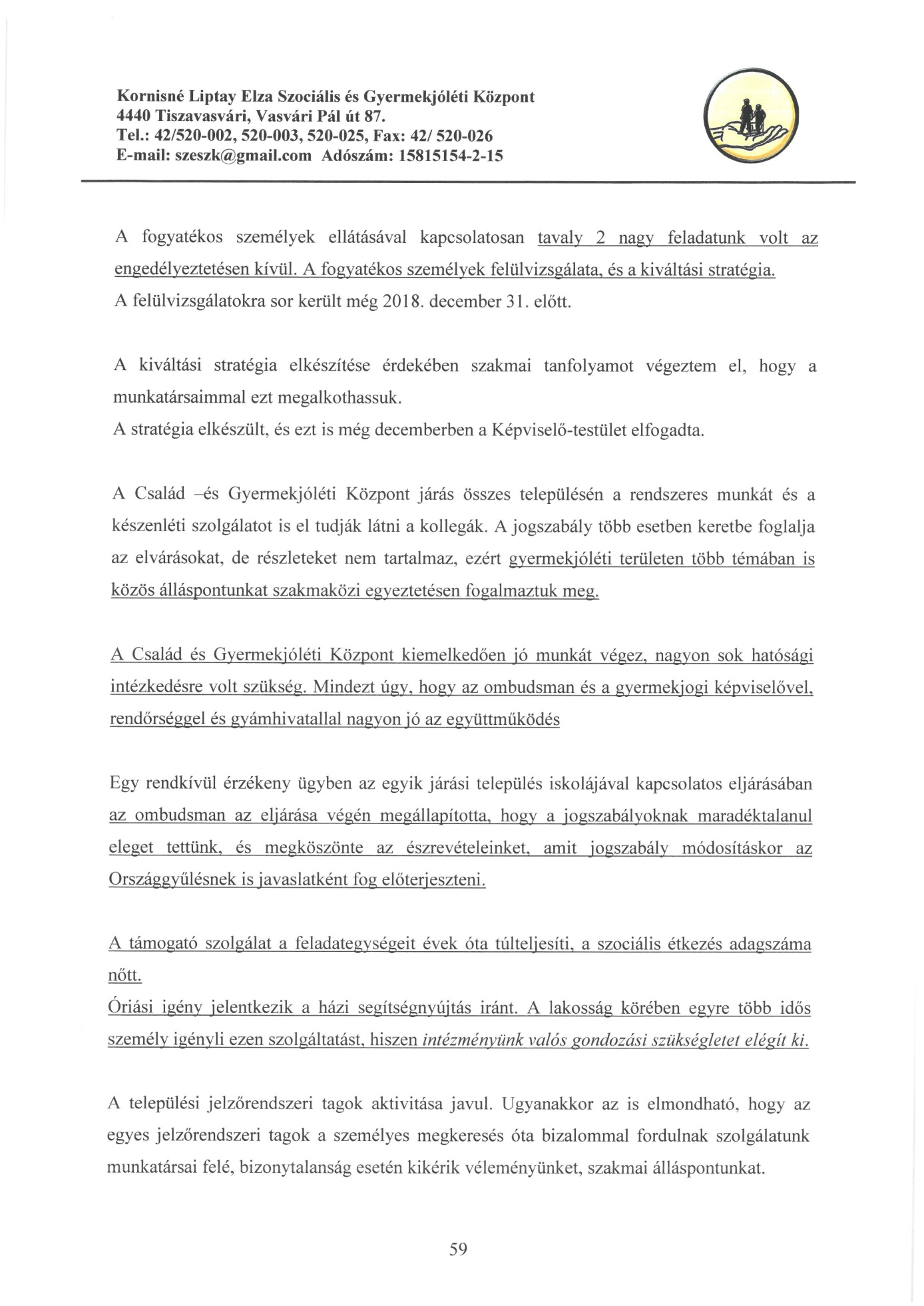 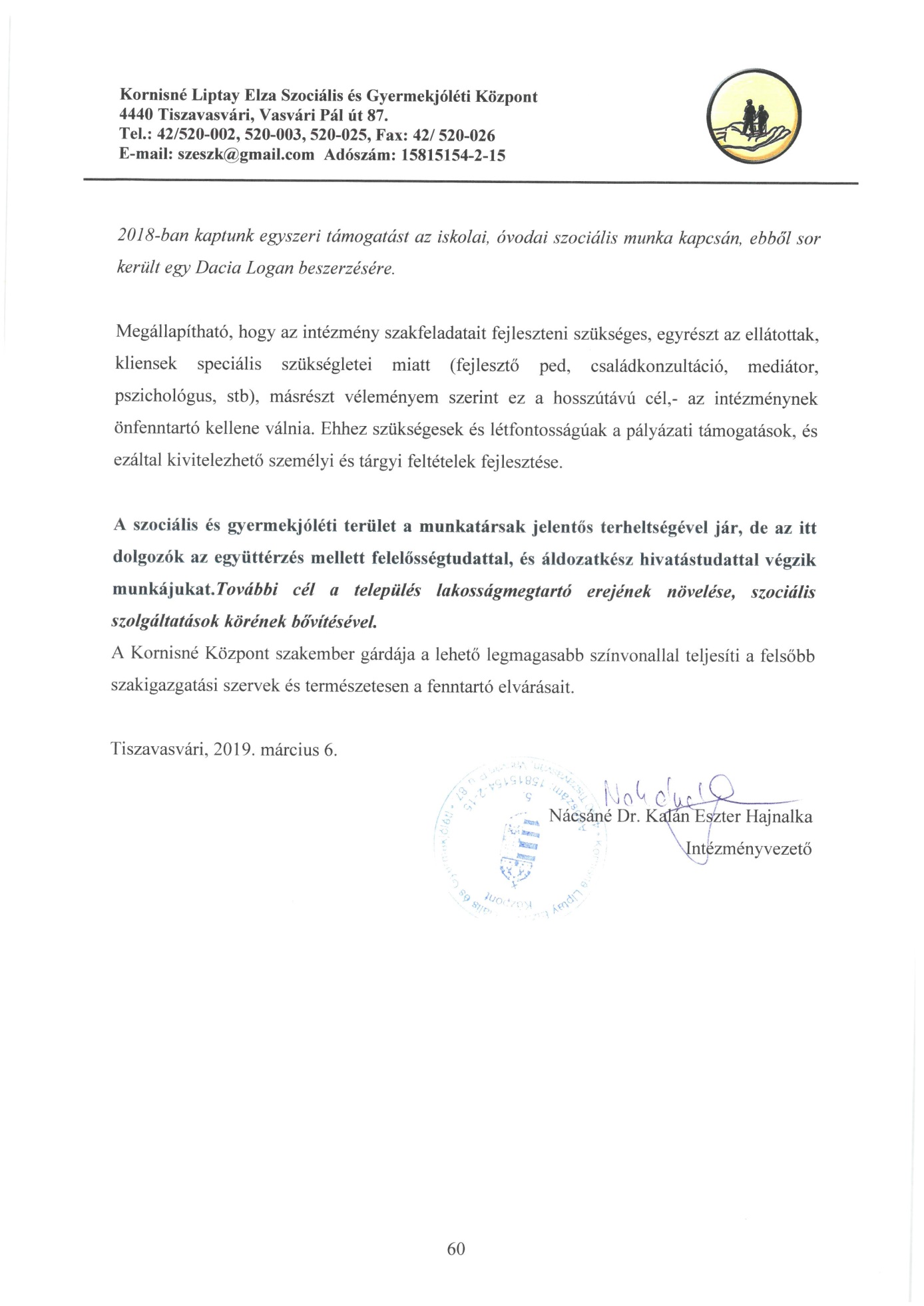 